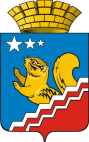 Свердловская областьГЛАВА ВОЛЧАНСКОГО ГОРОДСКОГО ОКРУГАпостановление11.07.2018  год	      	                             		                                            №  315г. ВолчанскО внесении изменений в муниципальную программу Волчанского городского округа «Совершенствование социально-экономической политики на территории Волчанского городского округа до 2018 года» В соответствии с постановлением главы Волчанского городского округа от 20.11.2013 года № 921 «Об утверждении Порядка формирования и реализации муниципальных программ Волчанского городского округа» (с изменениями от 24.09.2015 года № 691, от 18.08.2017 года № 393), в целях совершенствования социально-экономической политики Волчанского городского округа,ПОСТАНОВЛЯЮ:Внести в муниципальную программу Волчанского городского округа «Совершенствование социально-экономической политики на территории Волчанского городского округа до 2018 года», утвержденную постановлением главы Волчанского городского округа от 27.01.2014 года № 50 «Об утверждении муниципальной программы Волчанского городского округа «Совершенствование социально-экономической политики на территории Волчанского городского округа до 2018 года» (с изменениями от 22.01.2018 года № 26) следующие изменения:1.1. в наименовании слова «до 2018 года» заменить словами «до 2024 года»1.2. паспорт муниципальной программы изложить в следующей редакции:«ПАСПОРТМУНИЦИПАЛЬНОЙ ПРОГРАММЫ ВОЛЧАНСКОГО ГОРОДСКОГО ОКРУГА«СОВЕРШЕНСТВОВАНИЕ СОЦИАЛЬНО-ЭКОНОМИЧЕСКОЙ ПОЛИТИКИНА ТЕРРИТОРИИ ВОЛЧАНСКОГО ГОРОДСКОГО ОКРУГА ДО 2024 ГОДА»1.3. в разделе 1 пункт 2 изложить в следующей редакции:«Стратегией социально-экономического развития Волчанского городского округа, утвержденной Решением Думы Волчанского городского округа от 24.08.2017 года № 46.».1.4. подпрограмму 1 раздела 1 изложить в следующей редакции:«ПОДПРОГРАММА 1. СОВЕРШЕНСТВОВАНИЕМУНИЦИПАЛЬНОГО УПРАВЛЕНИЯ«Оценка эффективности деятельности органов местного самоуправления осуществляется на основании Указа Президента Российской Федерации от 14 октября 2012 года № 1384 «О внесении изменений в Указ Президента Российской Федерации от 28 апреля 2008 года № 607 «Об оценке эффективности деятельности органов местного самоуправления городских округов и муниципальных районов» и в перечень, утвержденный этим Указом» и Постановления Правительства Российской Федерации от 17.12.2012 года № 1317 «О мерах по реализации Указа Президента Российской Федерации от 28 апреля 2008 года № 607 «Об оценке эффективности деятельности органов местного самоуправления городских округов и муниципальных районов» и подпункта «и» пункта 2 Указа Президента Российской Федерации от 7 мая 2012 года № 601 «Об основных направлениях совершенствования системы государственного управления». Во исполнение федерального законодательства подписан Указ Губернатора Свердловской области от 29.12.2012 года № 1005-УГ «О внесении изменений в Указ Губернатора Свердловской области от 12 июля 2008 года № 817-УГ «О мерах по реализации Указа Президента Российской Федерации от 28 апреля 2008 года № 607 «Об оценке эффективности деятельности органов местного самоуправления городских округов и муниципальных районов», приняты Постановления Правительства Свердловской области от 12.04.2013 года № 485-ПП «О формировании сводного доклада Свердловской области о результатах мониторинга эффективности деятельности органов местного самоуправления городских округов и муниципальных районов, расположенных на территории Свердловской области».Ежегодно составляется доклад главы Волчанского городского округа о достигнутых значениях показателей для оценки эффективности деятельности органов местного самоуправления Волчанского городского округа за отчетный год и их планируемых значениях на трехлетний период и направляется в Правительство Свердловской области.Результатом оценки эффективности деятельности органов местного самоуправления, расположенных на территории Свердловской области, является выделение из областного бюджета межбюджетных трансфертов пяти лучшим муниципальным образованиям по подгруппам в зависимости от численности населения.В целях улучшения значений показателей эффективности деятельности органов местного самоуправления Волчанского городского округа, разрабатываются планы мероприятий («дорожные карты») по достижению целевых показателей эффективности в соответствии с приоритетными задачами, определенными Стратегией социально-экономического развития Волчанского городского округа, утвержденной Решением Думы Волчанского городского округа от 24.08.2017 года № 46 «Об утверждении Стратегии социально-экономического развития Волчанского городского округа до 2030 года», Программой социально-экономического развития Волчанского городского округа на период до 2018 года, утвержденной Решением Волчанской городской Думы от 30.10.2013 года № 103 «Об утверждении Программы социально-экономического развития Волчанского городского округа на период до 2018 года».Федеральным законом от 27 июля 2010 года № 210-ФЗ «Об организации предоставления государственных и муниципальных услуг» введены понятия государственных и муниципальных услуг - деятельность исполнительных органов государственной власти Свердловской области и органов местного самоуправления муниципальных образований, расположенных на территории Свердловской области, по осуществлению своих полномочий по заявлениям физических и юридических лиц.Характеристиками качества услуг являются:1) информационное обеспечение;2) затраты времени на взаимодействие;3) условия, в которых осуществляется взаимодействие заявителя с органом власти.Повышение качества и доступности государственных и муниципальных услуг характеризуется достижением следующих показателей:1) уровень удовлетворенности граждан качеством предоставления государственных и муниципальных услуг к 2018 году - не менее 90 процентов;2) доля граждан, имеющих доступ к получению государственных и муниципальных услуг по принципу «одного окна» по месту пребывания, в том числе в многофункциональных центрах предоставления государственных услуг, в 2015 - 2024 годах - не менее 90 процентов;3) доля граждан, использующих механизм получения государственных и муниципальных услуг в электронной форме, к 2018 году - не менее 70 процентов;4) снижение среднего числа обращений представителей бизнес-сообщества в исполнительные органы государственной власти Свердловской области и органы местного самоуправления муниципальных образований, расположенных на территории Свердловской области, для получения одной государственной (муниципальной) услуги, связанной со сферой предпринимательской деятельности, в 2014 году до 2 обращений;5) сокращение времени ожидания в очереди при обращении заявителя в исполнительные органы государственной власти Свердловской области и органы местного самоуправления муниципальных образований, расположенных на территории Свердловской области, для получения государственных (муниципальных) услуг, в 2014 году до 15 минут.С целью повышения доступности и увеличения доли граждан, имеющих доступ к получению государственных и муниципальных услуг по принципу «одного окна» по месту пребывания, до 90 процентов, на территории Волчанского городского округа создан и функционирует многофункциональный центр предоставления государственных и муниципальных услуг (далее - МФЦ), который оснащен необходимым количеством «окон» для приема заявителей, связанных в единую информационную сеть. Данные МФЦ позволяют упростить процедуры оказания услуг населению, синхронизировать работу разных ведомств, а также обеспечить комфорт посетителей, снизить временные и финансовые затраты граждан при получении разных услуг.Для организации деятельности ГБУ СО «МФЦ» в соответствии с Правилами организации деятельности МФЦ, оснащены мебелью, оборудованием, техническими средствами и системами, бытовой техникой, элементами интерьера, информационными стендами, вывесками. Были заключены соглашения о взаимодействии с МФЦ: с администрацией Волчанского городского округа, с Отделом образования Волчанского городского округа, Комитетом по управлению имуществом Волчанского городского округа.По состоянию на 01 января 2018 года в МФЦ заявителям предоставлялись 264 государственные услуги.За получением услуг и консультаций в МФЦ в 2017 году обратилось 8,171 тысячи заявителей.72 муниципальные услуги, оказываются органами местного самоуправления Волчанского городского округа.Развитие системы межведомственного электронного взаимодействия между МФЦ и органами власти всех уровней позволило сократить количество документов, предоставляемых заявителями, и позволило получателям государственных и муниципальных услуг отслеживать историю движения электронных сообщений в системе при подаче запроса о предоставлении услуг.В целях мониторинга исполнения контрольных показателей Указа Президента Российской Федерации от 07 мая 2012 года № 601 «Об основных направлениях совершенствования системы государственного управления» (далее - Указ Президента Российской Федерации от 07 мая 2012 года № 601) в Свердловской области ежегодно проводится мониторинг общей удовлетворенности граждан качеством предоставления государственных и муниципальных услуг.В 2017 году качеством предоставления государственных и муниципальных услуг были удовлетворены  99,1 процент жителей Волчанского городского округа и представителей бизнес-сообщества, в 2015 - 82 процента, что свидетельствует об устойчивой положительной динамике показателя.Целевой параметр, заданный Указом Президента Российской Федерации от 07 мая 2012 года № 601: к 2018 году уровень удовлетворенности граждан Российской Федерации качеством предоставления государственных и муниципальных услуг должен составить не менее 90 процентов.С 01 января 2016 года в Волчанском городском округе внедрен механизм оценки регулирующего воздействия (далее - ОРВ) в отношении проектов нормативных правовых актов, разрабатываемых органами местного самоуправления Волчанского городского округа, что позволило вовлечь предпринимателей в процесс принятия управленческих решений. Постановлением главы Волчанского городского округа от  16.09.2015 года № 671 «О внедрении системы оценки регулирующего воздействия нормативных правовых актов в Волчанском городском округе» урегулированы вопросы проведения ОРВ проектов и экспертизы нормативных правовых актов органов местного самоуправления Волчанского городского округа. Постоянно разрабатывается и совершенствуется нормативно-методическая база для проведения указанных процедур.Ключевыми задачами на среднесрочную перспективу в целях совершенствования регуляторной политики являются:1) повышение качества проводимой ОРВ проектов и экспертизы нормативных правовых актов Волчанского городского округа путем повышения квалификации муниципальных служащих;2) повышение эффективности участия предпринимательского сообщества в публичных консультациях путем увеличения охвата участников таких обсуждений, налаживание обратной связи по представляемым в рамках публичных консультаций предложениям.Для реализации указанных задач ежегодно готовится свод информации по Волчанскому городскому округу для формирования рейтинга качества осуществления оценки регулирующего воздействия и экспертизы в муниципальных образованиях Свердловской области.На территории Волчанского городского округа выполняется Указ Президента Российской Федерации от 07 мая 2012 года № 601 «Об основных направлениях совершенствования системы государственного управления».Проводится мониторинг оценки гражданами эффективности деятельности руководителей органов местного самоуправления Волчанского городского округа, унитарных предприятий и учреждений, действующих на муниципальном уровне. 1.5. подпрограмму 2 раздела 1 дополнить абзацами следующего содержания:«На территории Волчанского городского округа осуществляет деятельность инвестиционный уполномоченный в соответствии с Положением об инвестиционном уполномоченном в Волчанском городском округе, утвержденным постановлением главы Волчанского городского округа № 449 от 26.06.2015 года.В целях организации работы по улучшению состояния инвестиционного климата в Волчанском городском округе разработан и утвержден План мероприятий («дорожная карта») по внедрению муниципального инвестиционного Стандарта в Свердловской области на территории Волчанского городского округа.Утвержден Регламент сопровождения инвестиционных проектов в Волчанском городском округе, который определяет порядок взаимодействия инициаторов инвестиционных проектов с органами местного самоуправления городского округа, иными органами при подготовке и реализации инвестиционных проектов.Постановлением главы Волчанского городского округа от 10.03.2017 года №  125 создан Управляющий совет (Проектный комитет) по реализации программы развития Волчанского городского округа. Совет создан  в целях обеспечения коллегиального рассмотрения целесообразности и реализуемости проектных идей, рассмотрения итогов внедрения существующих проектов.В 2017 году подготовлено и подписано Соглашение о намерениях между Правительством Свердловской области и ООО «Спецрегион» по реализации инвестиционного проекта «Швейная фабрика» на территории Волчанского городского округа.Большое значение в городском округе уделяется развитию и популяризации инвестиционной деятельности. Вся необходимая информация по инвестиционному климату территории размещена на официальном сайте Волчанского городского округа в разделе «Инвестиционная деятельность» по ссылке http://volchansk-adm.ru/economy/invest/ и сайте Волчанского Фонда поддержки малого предпринимательства по ссылке http://fond-volchansk.ru/invest/nezhiloe-zdanie/.Мы всегда готовы рассмотреть инвестиционные предложения потенциальных инвесторов и оказать содействие инвесторам и инициаторам инвестиционных проектов в предоставлении в установленном порядке муниципальной поддержки.»1.6. подпрограмму 3 раздела 1 дополнить абзацами следующего содержания:«Для укрепления взаимодействия власти и бизнеса администрация Волчанского городского округа выстраивает муниципальную инфраструктуру поддержки малого и среднего предпринимательства, основанную на информационной открытости для малого бизнеса. Функционирует Волчанский Фонд поддержки малого и среднего предпринимательства.На постоянной основе функционирует Координационный	 Совет по инвестициям и развитию предпринимательства при главе Волчанского городского округа, утвержденный постановлением главы  Волчанского городского округа № 553 от 28.07.2015 года в целях координации деятельности субъектов малого и среднего предпринимательства, их общественных объединений, организаций, создания благоприятных условий для развития малого и среднего предпринимательства на территории.В состав совета входят представители общественных предпринимательских объединений; предприниматели; руководители малых предприятий, осуществляющих деятельность на территории Волчанского городского округа; специалисты администрации Волчанского городского округа. Заседания Совета проводятся в соответствии с Планом работы администрации Волчанского городского округа.»1.7. раздел 1 дополнить Подпрограммой 5 и Подпрограммой 6 следующего содержания:«ПОДПРОГРАММА 5. РАЗВИТИЕ СИСТЕМЫ СТРАТЕГИЧЕСКОГО ПЛАНИРОВАНИЯ И ПРОГНОЗИРОВАНИЯ СОЦИАЛЬНО-ЭКНОМИЧЕСКОГО РАЗВИТИЯ ВОЛАНСКОГО ГОРОДСКОГО ОКРУГАВ Волчанском городском округе в соответствии с Законом Свердловской области от 15 июня 2015 года № 45-ОЗ «О стратегическом планировании в Российской Федерации, осуществляемом на территории Свердловской области» сформирована система документов стратегического планирования, осуществления мониторинга и контроля реализации документов стратегического планирования Волчанского городского округа.В соответствии с постановлением главы Волчанского городского округа от 03.02.2016 года № 73 «О разработке Стратегии социально-экономического развития Волчанского городского округа» разработана Стратегия социально-экономического развития Волчанского городского округа, которая является документом стратегического планирования, разработанным в рамках целеполагания, определяющим приоритеты, цели и задачи социально-экономического развития Волчанского городского округа, согласованные с приоритетами и целями социально-экономического развития Свердловской области.Таким образом, для проведения эффективной долгосрочной и среднесрочной экономической и социальной политики развития Волчанского городского округа необходимо:1) обеспечить реализацию положений Закона Свердловской области от 15 июня 2015 года № 45-ОЗ «О стратегическом планировании в Российской Федерации, осуществляемом на территории Свердловской области»;2) обеспечить взаимосвязь стратегических документов Волчанского городского округа с документами всех уровней для эффективного осуществления экономической и социальной политики Волчанского городского округа;3) при формировании бюджета Волчанского городского округа ориентироваться на достижение целей и решение задач, поставленных в стратегических документах Волчанского городского округа.В соответствии с Бюджетным кодексом Российской Федерации и в рамках составления проекта бюджета Волчанского городского округа  ежегодно разрабатывается прогноз социально-экономического развития Волчанского городского округа на среднесрочный период (далее - прогноз на среднесрочный период): на очередной финансовый год и два финансовых года, следующих за очередным, а также каждые 6 лет разрабатывается прогноз социально-экономического развития Волчанского городского округа на долгосрочный период (далее - прогноз на долгосрочный период): на 15 и более лет.Прогнозы Волчанского городского округа разрабатываются на основе сценарных условий функционирования экономики Свердловской области и основных параметров прогноза социально-экономического развития Свердловской области, с учетом итогов социально-экономического развития Волчанского городского округа в предыдущем году и тенденций, складывающихся на перспективу. При разработке прогнозов Волчанского городского округа учитываются прогнозные оценки ведущих организаций.В Волчанском городском округе сформирована база документов, регламентирующих порядки разработки и корректировки прогнозов социально-экономического развития Волчанского городского округа на среднесрочный и долгосрочный периоды, включающая:Постановление главы Волчанского городского округа от 24.09.2015 года № 693 «О порядке разработки и корректировки прогноза социально-экономического развития  Волчанского городского округа на среднесрочный период»;Постановление главы Волчанского городского округа от 25.02.2016 года №  138 «О порядке разработки и корректировки прогноза социально-экономического развития  Волчанского городского округа на долгосрочный период».Также разработан и утвержден долгосрочный прогноз на период до 2030 года  (Постановление главы Волчанского городского округа от 11.04.2016 года № 242 «Об утверждении долгосрочного прогноза социально-экономического развития  Волчанского городского округа на период до 2030 года»).В рамках повышения доступности и открытости процесса прогнозирования социально-экономического развития Волчанского городского округа в дальнейшем необходимо решить следующие задачи:совершенствование формата представления информации о прогнозе социально-экономического развития Волчанского городского округа в целях повышения доступности и открытости прогноза для широкого круга представителей бизнес-сообщества и общественности;обеспечение эффективного межведомственного и межуровневого взаимодействия с исполнительными органами государственной власти Свердловской области, вовлечения организаций в процесс формирования прогнозов социально-экономического развития Волчанского городского округа.ПОДПРОГРАММА 6. КОМПЛЕКСНОЕ РАЗВИТИЕ ЧЕЛОВЕЧЕСКОГО КАПИТАЛАМуниципальная кадровая политика нацелена на сохранение и развитие человеческого капитала, являющегося одним из ключевых факторов обеспечения социально-экономического развития Волчанского городского округа.Важнейшим направлением является создание условий, направленных на повышение конкурентоспособности компетенций и квалификации профессиональных кадров, обеспечения мобильности трудовых ресурсов.Организована работа по прогнозированию баланса трудовых ресурсов Волчанского городского округа и потребности в кадрах в разрезе специальностей и квалификаций, формированию заявки по контрольным цифрам приема в образовательные организации высшего образования, расположенные на территории Свердловской области.Кроме того, предусмотрена реализация мероприятий по повышению производительности труда, эффективности функционирования рынка труда, территориальной и профессиональной мобильности трудовых ресурсов, а также развитию системы профессионального образования, регулированию миграционных процессов.В целях консолидации деятельности органов местного самоуправления Волчанского городского округа и органов государственной власти Свердловской области, гражданского общества по обеспечению условий для устойчивого роста уровня жизни, достижения удовлетворенности качеством своей жизни жителей Волчанского городского округа, создания комфортной среды для проживания населения, комплексного подхода к решению задачи повышения качества жизни населения разработана муниципальная комплексная программа повышения качества жизни населения Волчанского городского округа «Новое качество жизни уральцев».»;1.9. в разделе 4 таблицу изложить в следующей редакции:(тысяч  рублей)1.10. приложение № 1 изложить в новой редакции (прилагается);1.11. приложение № 2 изложить в новой редакции (прилагается);1.12. в приложении № 3 в графе «Ответственный за мониторинг       реализации муниципальной программы и составление форм отчетности о реализации муниципальной программы (Ф.И.О. и должность сотрудника)»: слова «Карелина Д.А. – инспектор организационного отдела администрации Волчанского городского округа» заменить словами «Михайлова А.В. – старший инспектор организационного отдела администрации Волчанского городского округа».Настоящее постановление обнародовать на официальном сайте Волчанского городского округа в сети Интернет http://volchansk-adm.ru/.Контроль за исполнением настоящего постановления оставляю за собой.Глава городского округа						             А.В. ВервейнПриложениек постановлению главыВолчанского городского округаот  11.07.2018  года № 315Приложение № 2 к муниципальной программеВолчанского городского округа«Совершенствование социально-экономической политики на территории Волчанского городского округа до 2024 года»ПЛАН МЕРОПРИЯТИЙ МУНИЦИПАЛЬНОЙ ПРОГРАММЫ ВОЛЧАНСКОГО ГОРОДСКОГО ОКРУГА«СОВЕРШЕНСТВОВАНИЕ СОЦИАЛЬНО-ЭКОНОМИЧЕСКОЙ ПОЛИТИКИНА ТЕРРИТОРИИ ВОЛЧАНСКОГО ГОРОДСКОГО ОКРУГА ДО 2024 ГОДА»Приложениек постановлению главыВолчанского городского округаот   11.07.2018 года № 315Приложение № 1 к муниципальной программеВолчанского городского округа«Совершенствование социально-экономической политики на территории Волчанского городского округа до 2024 года»ЦЕЛИ, ЗАДАЧИ И ЦЕЛЕВЫЕ ПОКАЗАТЕЛИРЕАЛИЗАЦИИ МУНИЦИПАЛЬНОЙ ПРОГРАММЫ ВОЛЧАНСКОГО ГОРОДСКОГО ОКРУГА«СОВЕРШЕНСТВОВАНИЕ СОЦИАЛЬНО-ЭКОНОМИЧЕСКОЙ ПОЛИТИКИНА ТЕРРИТОРИИ ВОЛЧАНСКОГО ГОРОДСКОГО ОКРУГА  ДО 2024 ГОДА»Список используемых сокращений:ПП СО – постановление Правительства Свердловской области;РФ – Российская Федерация;МФЦ – многофункциональный центр;ВГО – Волчанский городской округ;ОМСУ – органы местного самоуправления;млн. – миллионов.Ответственный исполнитель        
муниципальной программы        Администрация Волчанского городского округаСроки реализации       муниципальной        программы              2014 - 2024 годыЦели и задачи          муниципальной        программы              Цель 1. Совершенствование муниципального управления.           Задачи:                                          1. Организация работы по повышению эффективности деятельности органов местного самоуправления Волчанского городского округа.                         2. Повышение качества муниципальных услуг, в том числе обеспечение граждан доступом к получению      государственных и муниципальных услуг по принципу «одного окна», в том числе   в многофункциональном центре предоставления     государственных и муниципальных услуг.3. Совершенствование регуляторной политики.                                                   Цель 2. Обеспечение благоприятных условий для привлечения инвестиций в экономику Волчанского городского округа.              Задачи:                                          Улучшение условий ведения бизнеса на территории Волчанского городского округа. Создание условий для эффективной реализации системы топливообеспечения жилищно-коммунального комплекса. Обеспечение сопровождения планируемых к реализации инвестиционных проектов на территории Волчанского городского округа.             Цель 3. Повышение эффективности системы поддержки малого и среднего             предпринимательства в Волчанском городском округе.      Задачи:                                          1. Содействие снижению расходов субъектов малого и среднего предпринимательства, связанных с прохождением административных процедур.2. Повышение доступности финансовых ресурсов для малого и среднего предпринимательства.3. Развитие инфраструктуры поддержки субъектов малого и среднего предпринимательства в Волчанском городском округе и обеспечение ее деятельности.4. Стимулирование предпринимательской активности.Цель 4. Реализация полномочий органов местного самоуправления Волчанского городского округа.                           Задача:                                          1. Обеспечение исполнения полномочий и функций органов местного самоуправления Волчанского городского округа.                    Цель 5. Совершенствование бюджетной политики Волчанского городского округа.                 Задачи:                                          1. Обеспечение реализации основных направлений   бюджетной политики, совершенствование мер налогового стимулирования.                       2. Обеспечение реализации программно-целевого метода планирования и использования бюджетных средств.Цель 6. Обеспечение сбалансированного социально-экономического развития Волчанского городского округаЗадачи:1. Формирование и проведение на территории Волчанского городского округа долгосрочной и среднесрочной экономической и социальной политики.Цель 7. Обеспечение выработки и реализации демографической политики и повышение качества жизни населения Волчанского городского округа.Задача:1. Координация вопросов кадрового обеспечения экономики.2.Обеспечение взаимодействия по повышению качества жизни населения Волчанского городского округа на основе достижения на территории Волчанского городского округа важнейших целевых показателей, установленных Указами Президента Российской Федерации от 07 мая 2012 года, и Концепции повышения качества жизни населения Свердловской области на период до 2030 года «Новое качество жизни уральцев».            Перечень подпрограмм   муниципальной        программы              Подпрограмма 1. «Совершенствование муниципального управления».   Подпрограмма 2. «Повышение инвестиционной   привлекательности Волчанского городского округа».         Подпрограмма 3. «Развитие малого и среднего предпринимательства в Волчанском городском округе». Подпрограмма 4. «Обеспечение реализации муниципальной программы «Совершенствование социально-экономической политики на территории Волчанского городского округа».Подпрограмма 5. «Развитие системы стратегического планирования и прогнозирования социально-экономического развития Волчанского городского округа».Подпрограмма 6. «Комплексное развитие человеческого капитала».                  Перечень основных      целевых показателей    муниципальной        программы              1. Уровень удовлетворенности граждан качеством предоставления муниципальных услуг.2. Объем инвестиций в основной капитал за счет всех источников финансирования.3. Доля среднесписочной численности работников (без внешних совместителей), занятых на малых, включая микропредприятия, средних предприятиях и у индивидуальных предпринимателей, в общей численности занятого населения.4. Доля расходов местного бюджета, сформированных программно-целевым методом, в общем объеме расходов местного бюджета.5. Наличие Стратегии социально-экономического развития Волчанского городского округа.6. Отношение численности занятых в экономике к численности трудовых ресурсов.Объемы финансирования  муниципальной        программы              по годам реализации, тысяч рублей     ВСЕГО: 165028,335 тысяч рублей,         в том числе:                            2014 год – 13723,229 тысяч рублей;      2015 год – 12789,58 тысяч рублей;      2016 год – 15070,788 тысяч рублей;      2017 год – 16512,438 тысяч рублей;      2018 год – 15849,3 тысяч рублей;2019 год – 15180,5 тысяч рублей;2020 год – 15180,5 тысяч рублей;2021 год – 15180,5 тысяч рублей;2022 год – 15180,5 тысяч рублей;2023 год – 15180,5 тысяч рублей;2024 год – 15180,5 тысяч рублей;      из них: федеральный бюджет: 289,14 тысяч рублей,в том числе:2014 год – 0 тысяч рублей;      2015 год – 0 тысяч рублей;      2016 год – 188,64 тысяч рублей;      2017 год – 100,5 тысяч рублей;      2018 год – 0 тысяч рублей;2019 год – 0 тысяч рублей;2020 год – 0 тысяч рублей;2021 год – 0 тысяч рублей;2022 год – 0 тысяч рублей;2023 год – 0 тысяч рублей;2024 год – 0 тысяч рублей;                                    областной бюджет: 2065,436 тысяч рублей, в том числе:   2014 год – 121,5 тысяч рублей;      2015 год – 73,9 тысяч рублей;      2016 год – 647,16 тысяч рублей;      2017 год – 634,876 тысяч рублей;      2018 год – 588,0 тысяч рублей;2019 год – 0 тысяч рублей;2020 год – 0 тысяч рублей;2021 год – 0 тысяч рублей;2022 год – 0 тысяч рублей;2023 год – 0 тысяч рублей;2024 год – 0 тысяч рублей;     местный бюджет: 162673,759 тысяч рублей, в том числе:                            2014 год – 13601,729 тысяч рублей;         2015 год – 12715,68 тысяч рублей;         2016 год – 14234,988 тысяч рублей;         2017 год – 15777,062 тысяч рублей;         2018 год – 15261,3 тысяч рублей;         2019 год – 15180,5 тысяч рублей;2020 год – 15180,5 тысяч рублей;2021 год – 15180,5 тысяч рублей;2022 год – 15180,5 тысяч рублей;2023 год – 15180,5 тысяч рублей;2024 год –  15180,5 тысяч рублей.Адрес размещения       муниципальной        программы              в сети Интернет        http:// volchansk-adm.ru                        №   
строкиВиды расходовВсего2014 год2015 год2016 год2017 год2018 год2019 год2020 год2021 год2022 год2023 год2024 год12345678910111213141Всего по муниципальной        
программе:                   165028,33513723,22912789,5815070,78816512,43815849,315180,515180,515180,515180,515180,515180,5в том числе:                  2Подпрограмма 1. «Совершенствование муниципального управления»2.1Федеральный бюджет0000000000002.2Областной бюджет0000000000002.3Местный бюджет263,027,328,711,920,125,025,025,025,025,025,025,02.4Внебюджетные источники0000000000002.5Всего по подпрограмме 1       263,027,328,711,920,125,025,025,025,025,025,025,03Подпрограмма 2. «Повышение инвестиционной привлекательности ВГО»3.1Федеральный бюджет0000000000003.2Областной бюджет0000000000003.3Местный бюджет469,11060,0059,11050,050,050,050,050,050,050,03.4Внебюджетные источники0000000000003.5Всего по подпрограмме 2       469,11060,0059,11050,050,050,050,050,050,050,04Подпрограмма 3. «Развитие малого и среднего предпринимательства в ВГО»4.1Федеральный бюджет289,1400188,64100,500000004.2Областной бюджет2065,436121,573,9647,16634,876588,00000004.3Местный бюджет3346,98350,0110,0302,48318,2397,3311,5311,5311,5311,5311,5311,54.4Внебюджетные источники0000000000004.5Всего по подпрограмме 3       5701,556471,5183,91138,281053,576985,3311,5311,5311,5311,5311,5311,55Подпрограмма 4. «Обеспечение реализации муниципальной программы «Совершенствование социально-экономической политики на территории ВГО»5.1Федеральный бюджет0000000000005.2Областной бюджет0000000000005.3Местный бюджет158594,66913224,42912516,9813920,60815379,65214789,014794,014794,014794,014794,014794,014794,05.4Внебюджетные источники0000000000005.5Всего по подпрограмме 4       158594,66913224,42912516,9813920,60815379,65214789,014794,014794,014794,014794,014794,014794,06Подпрограмма 5. «Развитие системы стратегического планирования и прогнозирования социально-экономического развития Волчанского городского округа»6.1Федеральный бюджет0000000000006.2Областной бюджет0000000000006.3Местный бюджет0000000000006.4Внебюджетные источники0000000000006.5Всего по подпрограмме 5       0000000000007Подпрограмма 6. «Комплексное развитие человеческого капитала»7.1Федеральный бюджет0000000000007.2Областной бюджет0000000000007.3Местный бюджет0000000000007.4Внебюджетные источники0000000000007.5Всего по подпрограмме 6       000000000000№ п/пНаименование мероприятия/источники расходов на финансированиеИсполнитель (соисполнитель) мероприятияОбъем расходов на выполнение мероприятия за счет всех источников ресурсного обеспечения, тысяч рублейОбъем расходов на выполнение мероприятия за счет всех источников ресурсного обеспечения, тысяч рублейОбъем расходов на выполнение мероприятия за счет всех источников ресурсного обеспечения, тысяч рублейОбъем расходов на выполнение мероприятия за счет всех источников ресурсного обеспечения, тысяч рублейОбъем расходов на выполнение мероприятия за счет всех источников ресурсного обеспечения, тысяч рублейОбъем расходов на выполнение мероприятия за счет всех источников ресурсного обеспечения, тысяч рублейОбъем расходов на выполнение мероприятия за счет всех источников ресурсного обеспечения, тысяч рублейОбъем расходов на выполнение мероприятия за счет всех источников ресурсного обеспечения, тысяч рублейОбъем расходов на выполнение мероприятия за счет всех источников ресурсного обеспечения, тысяч рублейОбъем расходов на выполнение мероприятия за счет всех источников ресурсного обеспечения, тысяч рублейОбъем расходов на выполнение мероприятия за счет всех источников ресурсного обеспечения, тысяч рублейОбъем расходов на выполнение мероприятия за счет всех источников ресурсного обеспечения, тысяч рублей№ п/пНаименование мероприятия/источники расходов на финансированиеИсполнитель (соисполнитель) мероприятиявсего201420152016201720182019202020212022202320241234567891011121314151ВСЕГО по муниципальной программе, в том числе165028,33513723,22912789,5815070,78816512,43815849,315180,515180,515180,515180,515180,515180,52Федеральный бюджет289,1400188,64100,500000003Областной бюджет2065,436121,573,9647,16634,876588,00000004Местный бюджет162673,75913601,72912715,6814234,98815777,06215261,315180,515180,515180,515180,515180,515180,55Внебюджетные источники000000000000ПОДПРОГРАММА 1. СОВЕРШЕНСТВОВАНИЕ МУНИЦИПАЛЬНОГО УПРАВЛЕНИЯПОДПРОГРАММА 1. СОВЕРШЕНСТВОВАНИЕ МУНИЦИПАЛЬНОГО УПРАВЛЕНИЯПОДПРОГРАММА 1. СОВЕРШЕНСТВОВАНИЕ МУНИЦИПАЛЬНОГО УПРАВЛЕНИЯПОДПРОГРАММА 1. СОВЕРШЕНСТВОВАНИЕ МУНИЦИПАЛЬНОГО УПРАВЛЕНИЯПОДПРОГРАММА 1. СОВЕРШЕНСТВОВАНИЕ МУНИЦИПАЛЬНОГО УПРАВЛЕНИЯПОДПРОГРАММА 1. СОВЕРШЕНСТВОВАНИЕ МУНИЦИПАЛЬНОГО УПРАВЛЕНИЯПОДПРОГРАММА 1. СОВЕРШЕНСТВОВАНИЕ МУНИЦИПАЛЬНОГО УПРАВЛЕНИЯПОДПРОГРАММА 1. СОВЕРШЕНСТВОВАНИЕ МУНИЦИПАЛЬНОГО УПРАВЛЕНИЯПОДПРОГРАММА 1. СОВЕРШЕНСТВОВАНИЕ МУНИЦИПАЛЬНОГО УПРАВЛЕНИЯПОДПРОГРАММА 1. СОВЕРШЕНСТВОВАНИЕ МУНИЦИПАЛЬНОГО УПРАВЛЕНИЯПОДПРОГРАММА 1. СОВЕРШЕНСТВОВАНИЕ МУНИЦИПАЛЬНОГО УПРАВЛЕНИЯПОДПРОГРАММА 1. СОВЕРШЕНСТВОВАНИЕ МУНИЦИПАЛЬНОГО УПРАВЛЕНИЯПОДПРОГРАММА 1. СОВЕРШЕНСТВОВАНИЕ МУНИЦИПАЛЬНОГО УПРАВЛЕНИЯПОДПРОГРАММА 1. СОВЕРШЕНСТВОВАНИЕ МУНИЦИПАЛЬНОГО УПРАВЛЕНИЯПОДПРОГРАММА 1. СОВЕРШЕНСТВОВАНИЕ МУНИЦИПАЛЬНОГО УПРАВЛЕНИЯВсего по подпрограмме, в том числе263,027,328,711,920,125,025,025,025,025,025,025,06Федеральный бюджет0000000000007Областной бюджет0000000000008Местный бюджет263,027,328,711,920,125,025,025,025,025,025,025,09Внебюджетные источники00000000000010Мероприятие 1.Координация реализации Указа Президента РФ от 07.05.2012 года № 601 «Об основных направлениях совершенствования системы государственного управления»Администрация Волчанского городского округа, органы местного самоуправления Волчанского городского округа 263,027,328,711,920,125,025,025,025,025,025,025,0Целевые показатели под строками 2,3,5,6,7,9Целевые показатели под строками 2,3,5,6,7,9Целевые показатели под строками 2,3,5,6,7,9Целевые показатели под строками 2,3,5,6,7,9Целевые показатели под строками 2,3,5,6,7,9Целевые показатели под строками 2,3,5,6,7,9Целевые показатели под строками 2,3,5,6,7,9Целевые показатели под строками 2,3,5,6,7,9Целевые показатели под строками 2,3,5,6,7,9Целевые показатели под строками 2,3,5,6,7,9Целевые показатели под строками 2,3,5,6,7,9Целевые показатели под строками 2,3,5,6,7,9Целевые показатели под строками 2,3,5,6,7,9Целевые показатели под строками 2,3,5,6,7,9Целевые показатели под строками 2,3,5,6,7,9ПОДПРОГРАММА 2. ПОВЫШЕНИЕ ИНВЕСТИЦИОННОЙ ПРИВЛЕКАТЕЛЬНОСТИ ВОЛЧАНСКОГО ГОРОДСКОГО ОКРУГАПОДПРОГРАММА 2. ПОВЫШЕНИЕ ИНВЕСТИЦИОННОЙ ПРИВЛЕКАТЕЛЬНОСТИ ВОЛЧАНСКОГО ГОРОДСКОГО ОКРУГАПОДПРОГРАММА 2. ПОВЫШЕНИЕ ИНВЕСТИЦИОННОЙ ПРИВЛЕКАТЕЛЬНОСТИ ВОЛЧАНСКОГО ГОРОДСКОГО ОКРУГАПОДПРОГРАММА 2. ПОВЫШЕНИЕ ИНВЕСТИЦИОННОЙ ПРИВЛЕКАТЕЛЬНОСТИ ВОЛЧАНСКОГО ГОРОДСКОГО ОКРУГАПОДПРОГРАММА 2. ПОВЫШЕНИЕ ИНВЕСТИЦИОННОЙ ПРИВЛЕКАТЕЛЬНОСТИ ВОЛЧАНСКОГО ГОРОДСКОГО ОКРУГАПОДПРОГРАММА 2. ПОВЫШЕНИЕ ИНВЕСТИЦИОННОЙ ПРИВЛЕКАТЕЛЬНОСТИ ВОЛЧАНСКОГО ГОРОДСКОГО ОКРУГАПОДПРОГРАММА 2. ПОВЫШЕНИЕ ИНВЕСТИЦИОННОЙ ПРИВЛЕКАТЕЛЬНОСТИ ВОЛЧАНСКОГО ГОРОДСКОГО ОКРУГАПОДПРОГРАММА 2. ПОВЫШЕНИЕ ИНВЕСТИЦИОННОЙ ПРИВЛЕКАТЕЛЬНОСТИ ВОЛЧАНСКОГО ГОРОДСКОГО ОКРУГАПОДПРОГРАММА 2. ПОВЫШЕНИЕ ИНВЕСТИЦИОННОЙ ПРИВЛЕКАТЕЛЬНОСТИ ВОЛЧАНСКОГО ГОРОДСКОГО ОКРУГАПОДПРОГРАММА 2. ПОВЫШЕНИЕ ИНВЕСТИЦИОННОЙ ПРИВЛЕКАТЕЛЬНОСТИ ВОЛЧАНСКОГО ГОРОДСКОГО ОКРУГАПОДПРОГРАММА 2. ПОВЫШЕНИЕ ИНВЕСТИЦИОННОЙ ПРИВЛЕКАТЕЛЬНОСТИ ВОЛЧАНСКОГО ГОРОДСКОГО ОКРУГАПОДПРОГРАММА 2. ПОВЫШЕНИЕ ИНВЕСТИЦИОННОЙ ПРИВЛЕКАТЕЛЬНОСТИ ВОЛЧАНСКОГО ГОРОДСКОГО ОКРУГАПОДПРОГРАММА 2. ПОВЫШЕНИЕ ИНВЕСТИЦИОННОЙ ПРИВЛЕКАТЕЛЬНОСТИ ВОЛЧАНСКОГО ГОРОДСКОГО ОКРУГАПОДПРОГРАММА 2. ПОВЫШЕНИЕ ИНВЕСТИЦИОННОЙ ПРИВЛЕКАТЕЛЬНОСТИ ВОЛЧАНСКОГО ГОРОДСКОГО ОКРУГАПОДПРОГРАММА 2. ПОВЫШЕНИЕ ИНВЕСТИЦИОННОЙ ПРИВЛЕКАТЕЛЬНОСТИ ВОЛЧАНСКОГО ГОРОДСКОГО ОКРУГА11Всего по подпрограмме, в том числе469,11060,0059,11050,050,050,050,050,050,050,012Федеральный бюджет00000000000013Областной бюджет00000000000014Местный бюджет469,11060,0059,11050,050,050,050,050,050,050,015Внебюджетные источники00000000000016Мероприятие 2.Разработка презентационных материалов Волчанского городского округаАдминистрация Волчанского городского округа 17Всего по мероприятию, в том числеАдминистрация Волчанского городского округа 469,11060,0059,11050,050,050,050,050,050,050,018Федеральный бюджетАдминистрация Волчанского городского округа 00000000000019Областной бюджетАдминистрация Волчанского городского округа 00000000000020Местный бюджетАдминистрация Волчанского городского округа 469,11060,0059,11050,050,050,050,050,050,050,021Внебюджетные источникиАдминистрация Волчанского городского округа 000000000000Целевые показатели под строками 11,12,13.Целевые показатели под строками 11,12,13.Целевые показатели под строками 11,12,13.Целевые показатели под строками 11,12,13.Целевые показатели под строками 11,12,13.Целевые показатели под строками 11,12,13.Целевые показатели под строками 11,12,13.Целевые показатели под строками 11,12,13.Целевые показатели под строками 11,12,13.Целевые показатели под строками 11,12,13.Целевые показатели под строками 11,12,13.Целевые показатели под строками 11,12,13.Целевые показатели под строками 11,12,13.Целевые показатели под строками 11,12,13.Целевые показатели под строками 11,12,13.22Мероприятие 3.Сопровождение реализуемых или планируемых к реализации инвестиционных проектов на территории Волчанского городского округа Администрация Волчанского городского округа хххххххххххх23Мероприятие 4.Формирование Инвестиционного паспорта Волчанского городского округаАдминистрация Волчанского городского округа хххххххххххх24Мероприятие 5.Осуществление деятельности инвестиционного уполномоченного на территории  Волчанского городского округаАдминистрация Волчанского городского округа ххххххххххххЦелевые показатели под строками 15,16,18.Целевые показатели под строками 15,16,18.Целевые показатели под строками 15,16,18.Целевые показатели под строками 15,16,18.Целевые показатели под строками 15,16,18.Целевые показатели под строками 15,16,18.Целевые показатели под строками 15,16,18.Целевые показатели под строками 15,16,18.Целевые показатели под строками 15,16,18.Целевые показатели под строками 15,16,18.Целевые показатели под строками 15,16,18.Целевые показатели под строками 15,16,18.Целевые показатели под строками 15,16,18.Целевые показатели под строками 15,16,18.Целевые показатели под строками 15,16,18.ПОДПРОГРАММА 3. РАЗВИТИЕ МАЛОГО И СРЕДНЕГО ПРЕДПРИНИМАТЕЛЬСТВА В ВОЛЧАНСКОМ ГОРОДСКОМ ОКРУГЕПОДПРОГРАММА 3. РАЗВИТИЕ МАЛОГО И СРЕДНЕГО ПРЕДПРИНИМАТЕЛЬСТВА В ВОЛЧАНСКОМ ГОРОДСКОМ ОКРУГЕПОДПРОГРАММА 3. РАЗВИТИЕ МАЛОГО И СРЕДНЕГО ПРЕДПРИНИМАТЕЛЬСТВА В ВОЛЧАНСКОМ ГОРОДСКОМ ОКРУГЕПОДПРОГРАММА 3. РАЗВИТИЕ МАЛОГО И СРЕДНЕГО ПРЕДПРИНИМАТЕЛЬСТВА В ВОЛЧАНСКОМ ГОРОДСКОМ ОКРУГЕПОДПРОГРАММА 3. РАЗВИТИЕ МАЛОГО И СРЕДНЕГО ПРЕДПРИНИМАТЕЛЬСТВА В ВОЛЧАНСКОМ ГОРОДСКОМ ОКРУГЕПОДПРОГРАММА 3. РАЗВИТИЕ МАЛОГО И СРЕДНЕГО ПРЕДПРИНИМАТЕЛЬСТВА В ВОЛЧАНСКОМ ГОРОДСКОМ ОКРУГЕПОДПРОГРАММА 3. РАЗВИТИЕ МАЛОГО И СРЕДНЕГО ПРЕДПРИНИМАТЕЛЬСТВА В ВОЛЧАНСКОМ ГОРОДСКОМ ОКРУГЕПОДПРОГРАММА 3. РАЗВИТИЕ МАЛОГО И СРЕДНЕГО ПРЕДПРИНИМАТЕЛЬСТВА В ВОЛЧАНСКОМ ГОРОДСКОМ ОКРУГЕПОДПРОГРАММА 3. РАЗВИТИЕ МАЛОГО И СРЕДНЕГО ПРЕДПРИНИМАТЕЛЬСТВА В ВОЛЧАНСКОМ ГОРОДСКОМ ОКРУГЕПОДПРОГРАММА 3. РАЗВИТИЕ МАЛОГО И СРЕДНЕГО ПРЕДПРИНИМАТЕЛЬСТВА В ВОЛЧАНСКОМ ГОРОДСКОМ ОКРУГЕПОДПРОГРАММА 3. РАЗВИТИЕ МАЛОГО И СРЕДНЕГО ПРЕДПРИНИМАТЕЛЬСТВА В ВОЛЧАНСКОМ ГОРОДСКОМ ОКРУГЕПОДПРОГРАММА 3. РАЗВИТИЕ МАЛОГО И СРЕДНЕГО ПРЕДПРИНИМАТЕЛЬСТВА В ВОЛЧАНСКОМ ГОРОДСКОМ ОКРУГЕПОДПРОГРАММА 3. РАЗВИТИЕ МАЛОГО И СРЕДНЕГО ПРЕДПРИНИМАТЕЛЬСТВА В ВОЛЧАНСКОМ ГОРОДСКОМ ОКРУГЕПОДПРОГРАММА 3. РАЗВИТИЕ МАЛОГО И СРЕДНЕГО ПРЕДПРИНИМАТЕЛЬСТВА В ВОЛЧАНСКОМ ГОРОДСКОМ ОКРУГЕПОДПРОГРАММА 3. РАЗВИТИЕ МАЛОГО И СРЕДНЕГО ПРЕДПРИНИМАТЕЛЬСТВА В ВОЛЧАНСКОМ ГОРОДСКОМ ОКРУГЕ25Всего по подпрограмме, в том числе5701,556471,5183,91138,281053,576985,3311,5311,5311,5311,5311,5311,526Федеральный бюджет289,1400188,64100,5000000027Областной бюджет2065,436121,573,9647,16634,876588,000000028Местный бюджет3346,98350,0110,0302,48318,2397,3311,5311,5311,5311,5311,5311,529Внебюджетные источники00000000000030Мероприятие 6.Предоставление субсидий Фонду «Волчанский фонд поддержки малого предпринимательства»31Всего по мероприятию, в том числе5451,556221,5183,91138,281053,576985,3311,5311,5311,5311,5311,5311,532Федеральный бюджет289,1400188,64100,5000000033Областной бюджет2065,436121,573,9647,16634,876588,000000034Местный бюджет3096,98100,0110,0302,48318,2397,3311,5311,5311,5311,5311,5311,535Внебюджетные источники00000000000036Мероприятие 6.1.Создание и (или) обеспечение деятельности Фонда «Волчанский фонд поддержки малого предпринимательства»37Всего по мероприятию, в том числе4896,1221,5183,9900,0816,9973,8300,0300,0300,0300,0300,0300,038Федеральный бюджет00000000000039Областной бюджет1900,3121,573,9600,0516,9588,0000000040Местный бюджет2995,8100,0110,0300,0300,0385,8300,0300,0300,0300,0300,0300,041Внебюджетные источники00000000000042Мероприятие 6.2.Предоставление субсидий  субъектам малого и среднего предпринимательства, занимающихся социально значимыми видами деятельности, в том числе создание и (или) развитие центров времяпровождения детей, дошкольных образовательных центров, субсидий на возмещение части затрат субъектов социального предпринимательства43Всего по мероприятию, в том числе317,176000236,67611,511,511,511,511,511,511,544Федеральный бюджет100,5000100,5000000045Областной бюджет117,976000117,976000000046Местный бюджет98,700018,211,511,511,511,511,511,511,547Внебюджетные источники00000000000048Мероприятие 6.3.Предоставление грантов начинающим субъектам малого и среднего предпринимательства49Всего по мероприятию, в том числе238,2800238,280000000050Федеральный бюджет188,6400188,640000000051Областной бюджет47,160047,160000000052Местный бюджет2,48002,480000000053Внебюджетные источники000000000000Целевые показатели под строками 20,21,22,23,25,27,29,30.Целевые показатели под строками 20,21,22,23,25,27,29,30.Целевые показатели под строками 20,21,22,23,25,27,29,30.Целевые показатели под строками 20,21,22,23,25,27,29,30.Целевые показатели под строками 20,21,22,23,25,27,29,30.Целевые показатели под строками 20,21,22,23,25,27,29,30.Целевые показатели под строками 20,21,22,23,25,27,29,30.Целевые показатели под строками 20,21,22,23,25,27,29,30.Целевые показатели под строками 20,21,22,23,25,27,29,30.Целевые показатели под строками 20,21,22,23,25,27,29,30.Целевые показатели под строками 20,21,22,23,25,27,29,30.Целевые показатели под строками 20,21,22,23,25,27,29,30.Целевые показатели под строками 20,21,22,23,25,27,29,30.Целевые показатели под строками 20,21,22,23,25,27,29,30.Целевые показатели под строками 20,21,22,23,25,27,29,30.54Мероприятие 7.Предоставление субсидий субъектам малого предпринимательства в агропромышленном комплексе на возмещение части затрат по улучшению материально-технической базы, приобретение  оборудования, сырья, инструментов и т.д.55Всего по мероприятию, в том числе250,0250,0000000000056Федеральный бюджет00000000000057Областной бюджет00000000000058Местный бюджет250,0250,0000000000059Внебюджетные источники000000000000ПОДПРОГРАММА 4. ОБЕСПЕЧЕНИЕ РЕАЛИЗАЦИИ МУНИЦИПАЛЬНОЙ ПРОГРАММЫ «СОВЕРШЕНСТВОВАНИЕ СОЦИАЛЬНО-ЭКОНОМИЧЕСКОЙ ПОЛИТИКИ НА ТЕРРИТОРИИ ВОЛЧАНСКОГО ГОРОДСКОГО ОКРУГА»ПОДПРОГРАММА 4. ОБЕСПЕЧЕНИЕ РЕАЛИЗАЦИИ МУНИЦИПАЛЬНОЙ ПРОГРАММЫ «СОВЕРШЕНСТВОВАНИЕ СОЦИАЛЬНО-ЭКОНОМИЧЕСКОЙ ПОЛИТИКИ НА ТЕРРИТОРИИ ВОЛЧАНСКОГО ГОРОДСКОГО ОКРУГА»ПОДПРОГРАММА 4. ОБЕСПЕЧЕНИЕ РЕАЛИЗАЦИИ МУНИЦИПАЛЬНОЙ ПРОГРАММЫ «СОВЕРШЕНСТВОВАНИЕ СОЦИАЛЬНО-ЭКОНОМИЧЕСКОЙ ПОЛИТИКИ НА ТЕРРИТОРИИ ВОЛЧАНСКОГО ГОРОДСКОГО ОКРУГА»ПОДПРОГРАММА 4. ОБЕСПЕЧЕНИЕ РЕАЛИЗАЦИИ МУНИЦИПАЛЬНОЙ ПРОГРАММЫ «СОВЕРШЕНСТВОВАНИЕ СОЦИАЛЬНО-ЭКОНОМИЧЕСКОЙ ПОЛИТИКИ НА ТЕРРИТОРИИ ВОЛЧАНСКОГО ГОРОДСКОГО ОКРУГА»ПОДПРОГРАММА 4. ОБЕСПЕЧЕНИЕ РЕАЛИЗАЦИИ МУНИЦИПАЛЬНОЙ ПРОГРАММЫ «СОВЕРШЕНСТВОВАНИЕ СОЦИАЛЬНО-ЭКОНОМИЧЕСКОЙ ПОЛИТИКИ НА ТЕРРИТОРИИ ВОЛЧАНСКОГО ГОРОДСКОГО ОКРУГА»ПОДПРОГРАММА 4. ОБЕСПЕЧЕНИЕ РЕАЛИЗАЦИИ МУНИЦИПАЛЬНОЙ ПРОГРАММЫ «СОВЕРШЕНСТВОВАНИЕ СОЦИАЛЬНО-ЭКОНОМИЧЕСКОЙ ПОЛИТИКИ НА ТЕРРИТОРИИ ВОЛЧАНСКОГО ГОРОДСКОГО ОКРУГА»ПОДПРОГРАММА 4. ОБЕСПЕЧЕНИЕ РЕАЛИЗАЦИИ МУНИЦИПАЛЬНОЙ ПРОГРАММЫ «СОВЕРШЕНСТВОВАНИЕ СОЦИАЛЬНО-ЭКОНОМИЧЕСКОЙ ПОЛИТИКИ НА ТЕРРИТОРИИ ВОЛЧАНСКОГО ГОРОДСКОГО ОКРУГА»ПОДПРОГРАММА 4. ОБЕСПЕЧЕНИЕ РЕАЛИЗАЦИИ МУНИЦИПАЛЬНОЙ ПРОГРАММЫ «СОВЕРШЕНСТВОВАНИЕ СОЦИАЛЬНО-ЭКОНОМИЧЕСКОЙ ПОЛИТИКИ НА ТЕРРИТОРИИ ВОЛЧАНСКОГО ГОРОДСКОГО ОКРУГА»ПОДПРОГРАММА 4. ОБЕСПЕЧЕНИЕ РЕАЛИЗАЦИИ МУНИЦИПАЛЬНОЙ ПРОГРАММЫ «СОВЕРШЕНСТВОВАНИЕ СОЦИАЛЬНО-ЭКОНОМИЧЕСКОЙ ПОЛИТИКИ НА ТЕРРИТОРИИ ВОЛЧАНСКОГО ГОРОДСКОГО ОКРУГА»ПОДПРОГРАММА 4. ОБЕСПЕЧЕНИЕ РЕАЛИЗАЦИИ МУНИЦИПАЛЬНОЙ ПРОГРАММЫ «СОВЕРШЕНСТВОВАНИЕ СОЦИАЛЬНО-ЭКОНОМИЧЕСКОЙ ПОЛИТИКИ НА ТЕРРИТОРИИ ВОЛЧАНСКОГО ГОРОДСКОГО ОКРУГА»ПОДПРОГРАММА 4. ОБЕСПЕЧЕНИЕ РЕАЛИЗАЦИИ МУНИЦИПАЛЬНОЙ ПРОГРАММЫ «СОВЕРШЕНСТВОВАНИЕ СОЦИАЛЬНО-ЭКОНОМИЧЕСКОЙ ПОЛИТИКИ НА ТЕРРИТОРИИ ВОЛЧАНСКОГО ГОРОДСКОГО ОКРУГА»ПОДПРОГРАММА 4. ОБЕСПЕЧЕНИЕ РЕАЛИЗАЦИИ МУНИЦИПАЛЬНОЙ ПРОГРАММЫ «СОВЕРШЕНСТВОВАНИЕ СОЦИАЛЬНО-ЭКОНОМИЧЕСКОЙ ПОЛИТИКИ НА ТЕРРИТОРИИ ВОЛЧАНСКОГО ГОРОДСКОГО ОКРУГА»ПОДПРОГРАММА 4. ОБЕСПЕЧЕНИЕ РЕАЛИЗАЦИИ МУНИЦИПАЛЬНОЙ ПРОГРАММЫ «СОВЕРШЕНСТВОВАНИЕ СОЦИАЛЬНО-ЭКОНОМИЧЕСКОЙ ПОЛИТИКИ НА ТЕРРИТОРИИ ВОЛЧАНСКОГО ГОРОДСКОГО ОКРУГА»ПОДПРОГРАММА 4. ОБЕСПЕЧЕНИЕ РЕАЛИЗАЦИИ МУНИЦИПАЛЬНОЙ ПРОГРАММЫ «СОВЕРШЕНСТВОВАНИЕ СОЦИАЛЬНО-ЭКОНОМИЧЕСКОЙ ПОЛИТИКИ НА ТЕРРИТОРИИ ВОЛЧАНСКОГО ГОРОДСКОГО ОКРУГА»ПОДПРОГРАММА 4. ОБЕСПЕЧЕНИЕ РЕАЛИЗАЦИИ МУНИЦИПАЛЬНОЙ ПРОГРАММЫ «СОВЕРШЕНСТВОВАНИЕ СОЦИАЛЬНО-ЭКОНОМИЧЕСКОЙ ПОЛИТИКИ НА ТЕРРИТОРИИ ВОЛЧАНСКОГО ГОРОДСКОГО ОКРУГА»60Всего по подпрограмме, в том числе158594,66913224,42912516,9813920,60815379,65214789,014794,014794,014794,014794,014794,014794,061Федеральный бюджет00000000000062Областной бюджет00000000000063Местный бюджет158594,66913224,42912516,9813920,60815379,65214789,014794,014794,014794,014794,014794,014794,064Внебюджетные источники00000000000065Мероприятие 12 (8).Функционирование высшего должностного лица (содержание главы Волчанского городского округа)66Всего по мероприятию, в том числе13234,01104,01155,01155,01245,01225,01225,01225,01225,01225,01225,01225,067Федеральный бюджет00000000000068Областной бюджет00000000000069Местный бюджет13234,01104,01155,01155,01245,01225,01225,01225,01225,01225,01225,01225,070Внебюджетные источники00000000000071Мероприятие 13 (9).Обеспечение деятельности органов местного самоуправления Волчанского городского округа  (центральный аппарат) (администрация Волчанского городского округа)72Всего по мероприятию, в том числе87738,7778473,47766,637472,98025,8478000,08000,08000,08000,08000,08000,08000,073Федеральный бюджет00000000000074Областной бюджет00000000000075Местный бюджет87738,7778473,47766,637472,98025,8478000,08000,08000,08000,08000,08000,08000,076Внебюджетные источники00000000000077Мероприятие 14 (10).Выполнение других обязательств муниципального образования78Всего по мероприятию, в том числе57621,8923647,0293595,355292,7086108,8055564,05569,05569,05569,05569,05569,05569,079Федеральный бюджет00000000000080Областной бюджет00000000000081Местный бюджет57621,8923647,0293595,355292,7086108,8055564,05569,05569,05569,05569,05569,05569,082Внебюджетные источники000000000000Целевые показатели под строками 32,34,36.Целевые показатели под строками 32,34,36.Целевые показатели под строками 32,34,36.Целевые показатели под строками 32,34,36.Целевые показатели под строками 32,34,36.Целевые показатели под строками 32,34,36.Целевые показатели под строками 32,34,36.Целевые показатели под строками 32,34,36.Целевые показатели под строками 32,34,36.Целевые показатели под строками 32,34,36.Целевые показатели под строками 32,34,36.Целевые показатели под строками 32,34,36.Целевые показатели под строками 32,34,36.Целевые показатели под строками 32,34,36.Целевые показатели под строками 32,34,36.ПОДПРОГРАММА 5. РАЗВИТИЕ СИСТЕМЫ СТРАТЕГИЧЕСКОГО ПЛАНИРОВАНИЯ И ПРОГНОЗИРОВАНИЯ СОЦИАЛЬНО-ЭКОНОМИЧЕСКОГО РАЗВИТИЯ ВОЛЧАНСКОГО ГОРОДСКОГО ОКРУГАПОДПРОГРАММА 5. РАЗВИТИЕ СИСТЕМЫ СТРАТЕГИЧЕСКОГО ПЛАНИРОВАНИЯ И ПРОГНОЗИРОВАНИЯ СОЦИАЛЬНО-ЭКОНОМИЧЕСКОГО РАЗВИТИЯ ВОЛЧАНСКОГО ГОРОДСКОГО ОКРУГАПОДПРОГРАММА 5. РАЗВИТИЕ СИСТЕМЫ СТРАТЕГИЧЕСКОГО ПЛАНИРОВАНИЯ И ПРОГНОЗИРОВАНИЯ СОЦИАЛЬНО-ЭКОНОМИЧЕСКОГО РАЗВИТИЯ ВОЛЧАНСКОГО ГОРОДСКОГО ОКРУГАПОДПРОГРАММА 5. РАЗВИТИЕ СИСТЕМЫ СТРАТЕГИЧЕСКОГО ПЛАНИРОВАНИЯ И ПРОГНОЗИРОВАНИЯ СОЦИАЛЬНО-ЭКОНОМИЧЕСКОГО РАЗВИТИЯ ВОЛЧАНСКОГО ГОРОДСКОГО ОКРУГАПОДПРОГРАММА 5. РАЗВИТИЕ СИСТЕМЫ СТРАТЕГИЧЕСКОГО ПЛАНИРОВАНИЯ И ПРОГНОЗИРОВАНИЯ СОЦИАЛЬНО-ЭКОНОМИЧЕСКОГО РАЗВИТИЯ ВОЛЧАНСКОГО ГОРОДСКОГО ОКРУГАПОДПРОГРАММА 5. РАЗВИТИЕ СИСТЕМЫ СТРАТЕГИЧЕСКОГО ПЛАНИРОВАНИЯ И ПРОГНОЗИРОВАНИЯ СОЦИАЛЬНО-ЭКОНОМИЧЕСКОГО РАЗВИТИЯ ВОЛЧАНСКОГО ГОРОДСКОГО ОКРУГАПОДПРОГРАММА 5. РАЗВИТИЕ СИСТЕМЫ СТРАТЕГИЧЕСКОГО ПЛАНИРОВАНИЯ И ПРОГНОЗИРОВАНИЯ СОЦИАЛЬНО-ЭКОНОМИЧЕСКОГО РАЗВИТИЯ ВОЛЧАНСКОГО ГОРОДСКОГО ОКРУГАПОДПРОГРАММА 5. РАЗВИТИЕ СИСТЕМЫ СТРАТЕГИЧЕСКОГО ПЛАНИРОВАНИЯ И ПРОГНОЗИРОВАНИЯ СОЦИАЛЬНО-ЭКОНОМИЧЕСКОГО РАЗВИТИЯ ВОЛЧАНСКОГО ГОРОДСКОГО ОКРУГАПОДПРОГРАММА 5. РАЗВИТИЕ СИСТЕМЫ СТРАТЕГИЧЕСКОГО ПЛАНИРОВАНИЯ И ПРОГНОЗИРОВАНИЯ СОЦИАЛЬНО-ЭКОНОМИЧЕСКОГО РАЗВИТИЯ ВОЛЧАНСКОГО ГОРОДСКОГО ОКРУГАПОДПРОГРАММА 5. РАЗВИТИЕ СИСТЕМЫ СТРАТЕГИЧЕСКОГО ПЛАНИРОВАНИЯ И ПРОГНОЗИРОВАНИЯ СОЦИАЛЬНО-ЭКОНОМИЧЕСКОГО РАЗВИТИЯ ВОЛЧАНСКОГО ГОРОДСКОГО ОКРУГАПОДПРОГРАММА 5. РАЗВИТИЕ СИСТЕМЫ СТРАТЕГИЧЕСКОГО ПЛАНИРОВАНИЯ И ПРОГНОЗИРОВАНИЯ СОЦИАЛЬНО-ЭКОНОМИЧЕСКОГО РАЗВИТИЯ ВОЛЧАНСКОГО ГОРОДСКОГО ОКРУГАПОДПРОГРАММА 5. РАЗВИТИЕ СИСТЕМЫ СТРАТЕГИЧЕСКОГО ПЛАНИРОВАНИЯ И ПРОГНОЗИРОВАНИЯ СОЦИАЛЬНО-ЭКОНОМИЧЕСКОГО РАЗВИТИЯ ВОЛЧАНСКОГО ГОРОДСКОГО ОКРУГАПОДПРОГРАММА 5. РАЗВИТИЕ СИСТЕМЫ СТРАТЕГИЧЕСКОГО ПЛАНИРОВАНИЯ И ПРОГНОЗИРОВАНИЯ СОЦИАЛЬНО-ЭКОНОМИЧЕСКОГО РАЗВИТИЯ ВОЛЧАНСКОГО ГОРОДСКОГО ОКРУГАПОДПРОГРАММА 5. РАЗВИТИЕ СИСТЕМЫ СТРАТЕГИЧЕСКОГО ПЛАНИРОВАНИЯ И ПРОГНОЗИРОВАНИЯ СОЦИАЛЬНО-ЭКОНОМИЧЕСКОГО РАЗВИТИЯ ВОЛЧАНСКОГО ГОРОДСКОГО ОКРУГАПОДПРОГРАММА 5. РАЗВИТИЕ СИСТЕМЫ СТРАТЕГИЧЕСКОГО ПЛАНИРОВАНИЯ И ПРОГНОЗИРОВАНИЯ СОЦИАЛЬНО-ЭКОНОМИЧЕСКОГО РАЗВИТИЯ ВОЛЧАНСКОГО ГОРОДСКОГО ОКРУГА83Всего по подпрограмме, в том числе00000000000084Федеральный бюджет00000000000085Областной бюджет00000000000086Местный бюджет00000000000087Внебюджетные источники00000000000088Мероприятие 11.Разработка проекта Стратегии социально-экономического развития Волчанского городского округа89Всего по мероприятию, в том числе00000000000090Федеральный бюджет00000000000091Областной бюджет00000000000092Местный бюджет00000000000093Внебюджетные источники000000000000Целевой показатель под строкой 12.Целевой показатель под строкой 12.Целевой показатель под строкой 12.Целевой показатель под строкой 12.Целевой показатель под строкой 12.Целевой показатель под строкой 12.Целевой показатель под строкой 12.Целевой показатель под строкой 12.Целевой показатель под строкой 12.Целевой показатель под строкой 12.Целевой показатель под строкой 12.Целевой показатель под строкой 12.Целевой показатель под строкой 12.Целевой показатель под строкой 12.Целевой показатель под строкой 12.94Мероприятие 12.Разработка прогноза социально-экономического развития Волчанского городского округа на среднесрочную перспективу95Всего по мероприятию, в том числе00000000000096Федеральный бюджет00000000000097Областной бюджет00000000000098Местный бюджет00000000000099Внебюджетные источники000000000000100Мероприятие 13.Разработка долгосрочного прогноза социально-экономического развития Волчанского городского округа 101Всего по мероприятию, в том числе000000000000102Федеральный бюджет000000000000103Областной бюджет000000000000104Местный бюджет000000000000105Внебюджетные источники000000000000Целевые показатели под строками 38,39.Целевые показатели под строками 38,39.Целевые показатели под строками 38,39.Целевые показатели под строками 38,39.Целевые показатели под строками 38,39.Целевые показатели под строками 38,39.Целевые показатели под строками 38,39.Целевые показатели под строками 38,39.Целевые показатели под строками 38,39.Целевые показатели под строками 38,39.Целевые показатели под строками 38,39.Целевые показатели под строками 38,39.Целевые показатели под строками 38,39.Целевые показатели под строками 38,39.Целевые показатели под строками 38,39.ПОДПРОГРАММА 6. КОМПЛЕКСНОЕ РАЗВИТИЕ ЧЕЛОВЕЧЕСКОГО КАПИТАЛАПОДПРОГРАММА 6. КОМПЛЕКСНОЕ РАЗВИТИЕ ЧЕЛОВЕЧЕСКОГО КАПИТАЛАПОДПРОГРАММА 6. КОМПЛЕКСНОЕ РАЗВИТИЕ ЧЕЛОВЕЧЕСКОГО КАПИТАЛАПОДПРОГРАММА 6. КОМПЛЕКСНОЕ РАЗВИТИЕ ЧЕЛОВЕЧЕСКОГО КАПИТАЛАПОДПРОГРАММА 6. КОМПЛЕКСНОЕ РАЗВИТИЕ ЧЕЛОВЕЧЕСКОГО КАПИТАЛАПОДПРОГРАММА 6. КОМПЛЕКСНОЕ РАЗВИТИЕ ЧЕЛОВЕЧЕСКОГО КАПИТАЛАПОДПРОГРАММА 6. КОМПЛЕКСНОЕ РАЗВИТИЕ ЧЕЛОВЕЧЕСКОГО КАПИТАЛАПОДПРОГРАММА 6. КОМПЛЕКСНОЕ РАЗВИТИЕ ЧЕЛОВЕЧЕСКОГО КАПИТАЛАПОДПРОГРАММА 6. КОМПЛЕКСНОЕ РАЗВИТИЕ ЧЕЛОВЕЧЕСКОГО КАПИТАЛАПОДПРОГРАММА 6. КОМПЛЕКСНОЕ РАЗВИТИЕ ЧЕЛОВЕЧЕСКОГО КАПИТАЛАПОДПРОГРАММА 6. КОМПЛЕКСНОЕ РАЗВИТИЕ ЧЕЛОВЕЧЕСКОГО КАПИТАЛАПОДПРОГРАММА 6. КОМПЛЕКСНОЕ РАЗВИТИЕ ЧЕЛОВЕЧЕСКОГО КАПИТАЛАПОДПРОГРАММА 6. КОМПЛЕКСНОЕ РАЗВИТИЕ ЧЕЛОВЕЧЕСКОГО КАПИТАЛАПОДПРОГРАММА 6. КОМПЛЕКСНОЕ РАЗВИТИЕ ЧЕЛОВЕЧЕСКОГО КАПИТАЛАПОДПРОГРАММА 6. КОМПЛЕКСНОЕ РАЗВИТИЕ ЧЕЛОВЕЧЕСКОГО КАПИТАЛА106Всего по подпрограмме, в том числе000000000000107Федеральный бюджет000000000000108Областной бюджет000000000000109Местный бюджет000000000000110Внебюджетные источники000000000000111Мероприятие 14.Обеспечение подготовки прогноза баланса трудовых ресурсов Волчанского городского округа112Всего по мероприятию, в том числе000000000000113Федеральный бюджет000000000000114Областной бюджет000000000000115Местный бюджет000000000000116Внебюджетные источники000000000000Целевой показатель под строкой 41.Целевой показатель под строкой 41.Целевой показатель под строкой 41.Целевой показатель под строкой 41.Целевой показатель под строкой 41.Целевой показатель под строкой 41.Целевой показатель под строкой 41.Целевой показатель под строкой 41.Целевой показатель под строкой 41.Целевой показатель под строкой 41.Целевой показатель под строкой 41.Целевой показатель под строкой 41.Целевой показатель под строкой 41.Целевой показатель под строкой 41.Целевой показатель под строкой 41.117Мероприятие 15.Мониторинг достижения целевых показателей, установленных Указами Президента Российской Федерации от 07 мая 2012 года118Всего по мероприятию, в том числе000000000000119Федеральный бюджет000000000000120Областной бюджет000000000000121Местный бюджет000000000000122Внебюджетные источники000000000000Целевой показатель под строкой 43.Целевой показатель под строкой 43.Целевой показатель под строкой 43.Целевой показатель под строкой 43.Целевой показатель под строкой 43.Целевой показатель под строкой 43.Целевой показатель под строкой 43.Целевой показатель под строкой 43.Целевой показатель под строкой 43.Целевой показатель под строкой 43.Целевой показатель под строкой 43.Целевой показатель под строкой 43.Целевой показатель под строкой 43.Целевой показатель под строкой 43.Целевой показатель под строкой 43.123Мероприятие 16.Обеспечение подготовки прогноза потребности в кадрах по Волчанскому городскому округу124Всего по мероприятию, в том числе000000000000125Федеральный бюджет000000000000126Областной бюджет000000000000127Местный бюджет000000000000128Внебюджетные источники000000000000Целевой показатель под строкой 41.Целевой показатель под строкой 41.Целевой показатель под строкой 41.Целевой показатель под строкой 41.Целевой показатель под строкой 41.Целевой показатель под строкой 41.Целевой показатель под строкой 41.Целевой показатель под строкой 41.Целевой показатель под строкой 41.Целевой показатель под строкой 41.Целевой показатель под строкой 41.Целевой показатель под строкой 41.Целевой показатель под строкой 41.Целевой показатель под строкой 41.Целевой показатель под строкой 41.№ п/пНаименование целей, задач и целевых показателейЕдиница измеренияЗначение целевого показателя реализации муниципальной программыЗначение целевого показателя реализации муниципальной программыЗначение целевого показателя реализации муниципальной программыЗначение целевого показателя реализации муниципальной программыЗначение целевого показателя реализации муниципальной программыЗначение целевого показателя реализации муниципальной программыЗначение целевого показателя реализации муниципальной программыЗначение целевого показателя реализации муниципальной программыЗначение целевого показателя реализации муниципальной программыЗначение целевого показателя реализации муниципальной программыЗначение целевого показателя реализации муниципальной программыИсточник значения показателей№ п/пНаименование целей, задач и целевых показателейЕдиница измерения20142015201620172018201920202021202220232024Источник значения показателей123456789101112131415ПОДПРОГРАММА 1. СОВЕРШЕНСТВОВАНИЕ МУНИЦИПАЛЬНОГО УПРАВЛЕНИЯПОДПРОГРАММА 1. СОВЕРШЕНСТВОВАНИЕ МУНИЦИПАЛЬНОГО УПРАВЛЕНИЯПОДПРОГРАММА 1. СОВЕРШЕНСТВОВАНИЕ МУНИЦИПАЛЬНОГО УПРАВЛЕНИЯПОДПРОГРАММА 1. СОВЕРШЕНСТВОВАНИЕ МУНИЦИПАЛЬНОГО УПРАВЛЕНИЯПОДПРОГРАММА 1. СОВЕРШЕНСТВОВАНИЕ МУНИЦИПАЛЬНОГО УПРАВЛЕНИЯПОДПРОГРАММА 1. СОВЕРШЕНСТВОВАНИЕ МУНИЦИПАЛЬНОГО УПРАВЛЕНИЯПОДПРОГРАММА 1. СОВЕРШЕНСТВОВАНИЕ МУНИЦИПАЛЬНОГО УПРАВЛЕНИЯПОДПРОГРАММА 1. СОВЕРШЕНСТВОВАНИЕ МУНИЦИПАЛЬНОГО УПРАВЛЕНИЯПОДПРОГРАММА 1. СОВЕРШЕНСТВОВАНИЕ МУНИЦИПАЛЬНОГО УПРАВЛЕНИЯПОДПРОГРАММА 1. СОВЕРШЕНСТВОВАНИЕ МУНИЦИПАЛЬНОГО УПРАВЛЕНИЯПОДПРОГРАММА 1. СОВЕРШЕНСТВОВАНИЕ МУНИЦИПАЛЬНОГО УПРАВЛЕНИЯПОДПРОГРАММА 1. СОВЕРШЕНСТВОВАНИЕ МУНИЦИПАЛЬНОГО УПРАВЛЕНИЯПОДПРОГРАММА 1. СОВЕРШЕНСТВОВАНИЕ МУНИЦИПАЛЬНОГО УПРАВЛЕНИЯПОДПРОГРАММА 1. СОВЕРШЕНСТВОВАНИЕ МУНИЦИПАЛЬНОГО УПРАВЛЕНИЯПОДПРОГРАММА 1. СОВЕРШЕНСТВОВАНИЕ МУНИЦИПАЛЬНОГО УПРАВЛЕНИЯЦель 1. Совершенствование муниципального управленияЦель 1. Совершенствование муниципального управленияЦель 1. Совершенствование муниципального управленияЦель 1. Совершенствование муниципального управленияЦель 1. Совершенствование муниципального управленияЦель 1. Совершенствование муниципального управленияЦель 1. Совершенствование муниципального управленияЦель 1. Совершенствование муниципального управленияЦель 1. Совершенствование муниципального управленияЦель 1. Совершенствование муниципального управленияЦель 1. Совершенствование муниципального управленияЦель 1. Совершенствование муниципального управленияЦель 1. Совершенствование муниципального управленияЦель 1. Совершенствование муниципального управленияЦель 1. Совершенствование муниципального управления1Задача 1. Организация работы по повышению эффективности деятельности органов местного самоуправления Волчанского городского округаЗадача 1. Организация работы по повышению эффективности деятельности органов местного самоуправления Волчанского городского округаЗадача 1. Организация работы по повышению эффективности деятельности органов местного самоуправления Волчанского городского округаЗадача 1. Организация работы по повышению эффективности деятельности органов местного самоуправления Волчанского городского округаЗадача 1. Организация работы по повышению эффективности деятельности органов местного самоуправления Волчанского городского округаЗадача 1. Организация работы по повышению эффективности деятельности органов местного самоуправления Волчанского городского округаЗадача 1. Организация работы по повышению эффективности деятельности органов местного самоуправления Волчанского городского округаЗадача 1. Организация работы по повышению эффективности деятельности органов местного самоуправления Волчанского городского округаЗадача 1. Организация работы по повышению эффективности деятельности органов местного самоуправления Волчанского городского округаЗадача 1. Организация работы по повышению эффективности деятельности органов местного самоуправления Волчанского городского округаЗадача 1. Организация работы по повышению эффективности деятельности органов местного самоуправления Волчанского городского округаЗадача 1. Организация работы по повышению эффективности деятельности органов местного самоуправления Волчанского городского округаЗадача 1. Организация работы по повышению эффективности деятельности органов местного самоуправления Волчанского городского округаЗадача 1. Организация работы по повышению эффективности деятельности органов местного самоуправления Волчанского городского округа2Наличие Плана мероприятий по повышению результативности деятельности органов местного самоуправления Волчанского городского округаединиц---дадададададададаУказ Президента Российской Федерации от 28 апреля 2008 года № 607 «Об оценке эффективности деятельности органов местного самоуправления городских округов и муниципальных районов», Постановление Правительства Российской Федерации от 17.12.2012 года № 1317 «О мерах по реализации Указа Президента Российской Федерации» от 28 апреля 2008 г. № 607 «Об оценке эффективности деятельности органов местного самоуправления городских округов и муниципальных районов» и подпункта «и» пункта 2 Указа Президента Российской Федерации от 7 мая 2012 года № 601 «Об основных направлениях совершенствования системы государственного управления»; Постановление Правительства Свердловской области от 12.04.2013 года № 485-ПП «О формировании сводного доклада Свердловской области о результатах мониторинга эффективности деятельности органов местного самоуправления городских округов и муниципальных районов, расположенных на территории Свердловской области»3Доля показателей для оценки эффективности деятельности ОМСУ ВГО, включенных в «дорожную карту» по достижению целевых показателей эффективности деятельности ОМСУ ВГОпроцентов---100100100100100100100100Указ Президента Российской Федерации от 28 апреля 2008 года № 607 «Об оценке эффективности деятельности органов местного самоуправления городских округов и муниципальных районов», Постановление Правительства Российской Федерации от 17.12.2012 года № 1317 «О мерах по реализации Указа Президента Российской Федерации» от 28 апреля 2008 г. № 607 «Об оценке эффективности деятельности органов местного самоуправления городских округов и муниципальных районов» и подпункта «и» пункта 2 Указа Президента Российской Федерации от 7 мая 2012 года № 601 «Об основных направлениях совершенствования системы государственного управления»; Постановление Правительства Свердловской области от 12.04.2013 года № 485-ПП «О формировании сводного доклада Свердловской области о результатах мониторинга эффективности деятельности органов местного самоуправления городских округов и муниципальных районов, расположенных на территории Свердловской области»4Задача 2. Повышение качества государственных и муниципальных услуг, в том числе обеспечение граждан доступом к получению государственных и муниципальных услуг по принципу «одного окна», в том числе в многофункциональном центре предоставления государственных и муниципальных услугЗадача 2. Повышение качества государственных и муниципальных услуг, в том числе обеспечение граждан доступом к получению государственных и муниципальных услуг по принципу «одного окна», в том числе в многофункциональном центре предоставления государственных и муниципальных услугЗадача 2. Повышение качества государственных и муниципальных услуг, в том числе обеспечение граждан доступом к получению государственных и муниципальных услуг по принципу «одного окна», в том числе в многофункциональном центре предоставления государственных и муниципальных услугЗадача 2. Повышение качества государственных и муниципальных услуг, в том числе обеспечение граждан доступом к получению государственных и муниципальных услуг по принципу «одного окна», в том числе в многофункциональном центре предоставления государственных и муниципальных услугЗадача 2. Повышение качества государственных и муниципальных услуг, в том числе обеспечение граждан доступом к получению государственных и муниципальных услуг по принципу «одного окна», в том числе в многофункциональном центре предоставления государственных и муниципальных услугЗадача 2. Повышение качества государственных и муниципальных услуг, в том числе обеспечение граждан доступом к получению государственных и муниципальных услуг по принципу «одного окна», в том числе в многофункциональном центре предоставления государственных и муниципальных услугЗадача 2. Повышение качества государственных и муниципальных услуг, в том числе обеспечение граждан доступом к получению государственных и муниципальных услуг по принципу «одного окна», в том числе в многофункциональном центре предоставления государственных и муниципальных услугЗадача 2. Повышение качества государственных и муниципальных услуг, в том числе обеспечение граждан доступом к получению государственных и муниципальных услуг по принципу «одного окна», в том числе в многофункциональном центре предоставления государственных и муниципальных услугЗадача 2. Повышение качества государственных и муниципальных услуг, в том числе обеспечение граждан доступом к получению государственных и муниципальных услуг по принципу «одного окна», в том числе в многофункциональном центре предоставления государственных и муниципальных услугЗадача 2. Повышение качества государственных и муниципальных услуг, в том числе обеспечение граждан доступом к получению государственных и муниципальных услуг по принципу «одного окна», в том числе в многофункциональном центре предоставления государственных и муниципальных услугЗадача 2. Повышение качества государственных и муниципальных услуг, в том числе обеспечение граждан доступом к получению государственных и муниципальных услуг по принципу «одного окна», в том числе в многофункциональном центре предоставления государственных и муниципальных услугЗадача 2. Повышение качества государственных и муниципальных услуг, в том числе обеспечение граждан доступом к получению государственных и муниципальных услуг по принципу «одного окна», в том числе в многофункциональном центре предоставления государственных и муниципальных услугЗадача 2. Повышение качества государственных и муниципальных услуг, в том числе обеспечение граждан доступом к получению государственных и муниципальных услуг по принципу «одного окна», в том числе в многофункциональном центре предоставления государственных и муниципальных услугЗадача 2. Повышение качества государственных и муниципальных услуг, в том числе обеспечение граждан доступом к получению государственных и муниципальных услуг по принципу «одного окна», в том числе в многофункциональном центре предоставления государственных и муниципальных услуг5Доля граждан, использующих механизм получения государственных и муниципальных услуг в электронной форме и в ГБУ СО «МФЦ»процентов---7280859090909090Указ Президента РФ от 07.05.2012 года № 601 «Об основных направлениях совершенствования системы государственного управления»6Уровень удовлетворенности граждан качеством предоставления муниципальных услугпроцентов86,672,483,186,588909393939395Указ Президента РФ от 07.05.2012 года № 601 «Об основных направлениях совершенствования системы государственного управления»7Сокращение времени ожидания в очереди при обращении заявителя в орган государственной власти Российской Федерации (орган местного самоуправления) для получения государственных (муниципальных) услугминут6,55644444444Указ Президента РФ от 07.05.2012 года № 601 «Об основных направлениях совершенствования системы государственного управления»8Задача 3. Совершенствование регуляторной политикиЗадача 3. Совершенствование регуляторной политикиЗадача 3. Совершенствование регуляторной политикиЗадача 3. Совершенствование регуляторной политикиЗадача 3. Совершенствование регуляторной политикиЗадача 3. Совершенствование регуляторной политикиЗадача 3. Совершенствование регуляторной политикиЗадача 3. Совершенствование регуляторной политикиЗадача 3. Совершенствование регуляторной политикиЗадача 3. Совершенствование регуляторной политикиЗадача 3. Совершенствование регуляторной политикиЗадача 3. Совершенствование регуляторной политикиЗадача 3. Совершенствование регуляторной политикиЗадача 3. Совершенствование регуляторной политики9Предоставление информации в Министерство экономики и территориального развития Свердловской области информации для формирования рейтинга качества осуществления оценки регулирующего воздействия и экспертизы в муниципальных образованиях Свердловской областиединиц--До 01.03До 01.03До 01.03До 01.03До 01.03До 01.03До 01.03До 01.03До 01.03Закон Свердловской области от 14 июля 2014 года № 74-ОЗ «Об оценке регулирующего воздействия проектов нормативных правовых актов Свердловской области и проектов муниципальных нормативных правовых актов и экспертизе нормативных правовых актов Свердловской области и муниципальных нормативных правовых актов»ПОДПРОГРАММА 2. ПОВЫШЕНИЕ ИНВЕСТИЦИОННОЙ ПРИВЛЕКАТЕЛЬНОСТИ ВОЛЧАНСКОГО ГОРОДСКОГО ОКРУГАПОДПРОГРАММА 2. ПОВЫШЕНИЕ ИНВЕСТИЦИОННОЙ ПРИВЛЕКАТЕЛЬНОСТИ ВОЛЧАНСКОГО ГОРОДСКОГО ОКРУГАПОДПРОГРАММА 2. ПОВЫШЕНИЕ ИНВЕСТИЦИОННОЙ ПРИВЛЕКАТЕЛЬНОСТИ ВОЛЧАНСКОГО ГОРОДСКОГО ОКРУГАПОДПРОГРАММА 2. ПОВЫШЕНИЕ ИНВЕСТИЦИОННОЙ ПРИВЛЕКАТЕЛЬНОСТИ ВОЛЧАНСКОГО ГОРОДСКОГО ОКРУГАПОДПРОГРАММА 2. ПОВЫШЕНИЕ ИНВЕСТИЦИОННОЙ ПРИВЛЕКАТЕЛЬНОСТИ ВОЛЧАНСКОГО ГОРОДСКОГО ОКРУГАПОДПРОГРАММА 2. ПОВЫШЕНИЕ ИНВЕСТИЦИОННОЙ ПРИВЛЕКАТЕЛЬНОСТИ ВОЛЧАНСКОГО ГОРОДСКОГО ОКРУГАПОДПРОГРАММА 2. ПОВЫШЕНИЕ ИНВЕСТИЦИОННОЙ ПРИВЛЕКАТЕЛЬНОСТИ ВОЛЧАНСКОГО ГОРОДСКОГО ОКРУГАПОДПРОГРАММА 2. ПОВЫШЕНИЕ ИНВЕСТИЦИОННОЙ ПРИВЛЕКАТЕЛЬНОСТИ ВОЛЧАНСКОГО ГОРОДСКОГО ОКРУГАПОДПРОГРАММА 2. ПОВЫШЕНИЕ ИНВЕСТИЦИОННОЙ ПРИВЛЕКАТЕЛЬНОСТИ ВОЛЧАНСКОГО ГОРОДСКОГО ОКРУГАПОДПРОГРАММА 2. ПОВЫШЕНИЕ ИНВЕСТИЦИОННОЙ ПРИВЛЕКАТЕЛЬНОСТИ ВОЛЧАНСКОГО ГОРОДСКОГО ОКРУГАПОДПРОГРАММА 2. ПОВЫШЕНИЕ ИНВЕСТИЦИОННОЙ ПРИВЛЕКАТЕЛЬНОСТИ ВОЛЧАНСКОГО ГОРОДСКОГО ОКРУГАПОДПРОГРАММА 2. ПОВЫШЕНИЕ ИНВЕСТИЦИОННОЙ ПРИВЛЕКАТЕЛЬНОСТИ ВОЛЧАНСКОГО ГОРОДСКОГО ОКРУГАПОДПРОГРАММА 2. ПОВЫШЕНИЕ ИНВЕСТИЦИОННОЙ ПРИВЛЕКАТЕЛЬНОСТИ ВОЛЧАНСКОГО ГОРОДСКОГО ОКРУГАПОДПРОГРАММА 2. ПОВЫШЕНИЕ ИНВЕСТИЦИОННОЙ ПРИВЛЕКАТЕЛЬНОСТИ ВОЛЧАНСКОГО ГОРОДСКОГО ОКРУГАПОДПРОГРАММА 2. ПОВЫШЕНИЕ ИНВЕСТИЦИОННОЙ ПРИВЛЕКАТЕЛЬНОСТИ ВОЛЧАНСКОГО ГОРОДСКОГО ОКРУГАЦель 2. Обеспечение благоприятных условий для привлечения инвестиций в экономику Волчанского городского округаЦель 2. Обеспечение благоприятных условий для привлечения инвестиций в экономику Волчанского городского округаЦель 2. Обеспечение благоприятных условий для привлечения инвестиций в экономику Волчанского городского округаЦель 2. Обеспечение благоприятных условий для привлечения инвестиций в экономику Волчанского городского округаЦель 2. Обеспечение благоприятных условий для привлечения инвестиций в экономику Волчанского городского округаЦель 2. Обеспечение благоприятных условий для привлечения инвестиций в экономику Волчанского городского округаЦель 2. Обеспечение благоприятных условий для привлечения инвестиций в экономику Волчанского городского округаЦель 2. Обеспечение благоприятных условий для привлечения инвестиций в экономику Волчанского городского округаЦель 2. Обеспечение благоприятных условий для привлечения инвестиций в экономику Волчанского городского округаЦель 2. Обеспечение благоприятных условий для привлечения инвестиций в экономику Волчанского городского округаЦель 2. Обеспечение благоприятных условий для привлечения инвестиций в экономику Волчанского городского округаЦель 2. Обеспечение благоприятных условий для привлечения инвестиций в экономику Волчанского городского округаЦель 2. Обеспечение благоприятных условий для привлечения инвестиций в экономику Волчанского городского округаЦель 2. Обеспечение благоприятных условий для привлечения инвестиций в экономику Волчанского городского округаЦель 2. Обеспечение благоприятных условий для привлечения инвестиций в экономику Волчанского городского округа10Задача 1. Улучшение условий ведения бизнеса на территории Волчанского городского округаЗадача 1. Улучшение условий ведения бизнеса на территории Волчанского городского округаЗадача 1. Улучшение условий ведения бизнеса на территории Волчанского городского округаЗадача 1. Улучшение условий ведения бизнеса на территории Волчанского городского округаЗадача 1. Улучшение условий ведения бизнеса на территории Волчанского городского округаЗадача 1. Улучшение условий ведения бизнеса на территории Волчанского городского округаЗадача 1. Улучшение условий ведения бизнеса на территории Волчанского городского округаЗадача 1. Улучшение условий ведения бизнеса на территории Волчанского городского округаЗадача 1. Улучшение условий ведения бизнеса на территории Волчанского городского округаЗадача 1. Улучшение условий ведения бизнеса на территории Волчанского городского округаЗадача 1. Улучшение условий ведения бизнеса на территории Волчанского городского округаЗадача 1. Улучшение условий ведения бизнеса на территории Волчанского городского округаЗадача 1. Улучшение условий ведения бизнеса на территории Волчанского городского округаЗадача 1. Улучшение условий ведения бизнеса на территории Волчанского городского округа11Объем инвестиций в основной капитал за счет всех источников финансированияпроцентов126,02781,049171,283239,309230,0230,0230,0230,0400,0500,0630,0Решение Волчанской городской Думы от 30.10.2013 года № 103 «Об утверждении Программы социально-экономического развития на период до 2018 года»12Наличие Стратегии социально-экономического развития Волчанского городского округаединиц11111111111Постановление главы Волчанского городского округа от 28.01.2013 года № 73 «Об утверждении Инвестиционной стратегии Волчанского городского округа на период до 2020 года»; Решение Думы Волчанского городского округа от 24.08.2017 года № 46 «Об утверждении Стратегии социально-экономического развития ВГО»13Доля среднесписочной численности работников, занятых на малых, включая микропредприятия, средних предприятиях и у индивидуальных предпринимателей, в общей численности занятого населенияединиц15,58,38,38,315,515,815,816,416,416,416,4Постановление главы Волчанского городского округа от 28.01.2013 года № 73 «Об утверждении Инвестиционной стратегии Волчанского городского округа на период до 2020 года»; Решение Думы Волчанского городского округа от 24.08.2017 года № 46 «Об утверждении Стратегии социально-экономического развития ВГО»14Задача 2. Создание условий для эффективной реализации системы топливообеспечения жилищно-коммунального комплексаЗадача 2. Создание условий для эффективной реализации системы топливообеспечения жилищно-коммунального комплексаЗадача 2. Создание условий для эффективной реализации системы топливообеспечения жилищно-коммунального комплексаЗадача 2. Создание условий для эффективной реализации системы топливообеспечения жилищно-коммунального комплексаЗадача 2. Создание условий для эффективной реализации системы топливообеспечения жилищно-коммунального комплексаЗадача 2. Создание условий для эффективной реализации системы топливообеспечения жилищно-коммунального комплексаЗадача 2. Создание условий для эффективной реализации системы топливообеспечения жилищно-коммунального комплексаЗадача 2. Создание условий для эффективной реализации системы топливообеспечения жилищно-коммунального комплексаЗадача 2. Создание условий для эффективной реализации системы топливообеспечения жилищно-коммунального комплексаЗадача 2. Создание условий для эффективной реализации системы топливообеспечения жилищно-коммунального комплексаЗадача 2. Создание условий для эффективной реализации системы топливообеспечения жилищно-коммунального комплексаЗадача 2. Создание условий для эффективной реализации системы топливообеспечения жилищно-коммунального комплексаЗадача 2. Создание условий для эффективной реализации системы топливообеспечения жилищно-коммунального комплексаЗадача 2. Создание условий для эффективной реализации системы топливообеспечения жилищно-коммунального комплекса15Количество многоквартирных жилых домов, построенных частными инвесторами на территории Волчанского городского округаединиц11111111111Решение Волчанской городской Думы от 30.10.2013 года № 103 «Об утверждении Программы социально-экономического развития на период до 2018 года»16Количество инвестиционных площадок, обустроенных объектами транспортной и инженерной инфраструктурыединиц01111111111Постановление главы Волчанского городского округа от 28.01.2013 года № 73 «Об утверждении Инвестиционной стратегии Волчанского городского округа на период до 2020 года»17Задача 3.Обеспечение сопровождения планируемых к реализации инвестиционных проектов на территории Волчанского городского округаЗадача 3.Обеспечение сопровождения планируемых к реализации инвестиционных проектов на территории Волчанского городского округаЗадача 3.Обеспечение сопровождения планируемых к реализации инвестиционных проектов на территории Волчанского городского округаЗадача 3.Обеспечение сопровождения планируемых к реализации инвестиционных проектов на территории Волчанского городского округаЗадача 3.Обеспечение сопровождения планируемых к реализации инвестиционных проектов на территории Волчанского городского округаЗадача 3.Обеспечение сопровождения планируемых к реализации инвестиционных проектов на территории Волчанского городского округаЗадача 3.Обеспечение сопровождения планируемых к реализации инвестиционных проектов на территории Волчанского городского округаЗадача 3.Обеспечение сопровождения планируемых к реализации инвестиционных проектов на территории Волчанского городского округаЗадача 3.Обеспечение сопровождения планируемых к реализации инвестиционных проектов на территории Волчанского городского округаЗадача 3.Обеспечение сопровождения планируемых к реализации инвестиционных проектов на территории Волчанского городского округаЗадача 3.Обеспечение сопровождения планируемых к реализации инвестиционных проектов на территории Волчанского городского округаЗадача 3.Обеспечение сопровождения планируемых к реализации инвестиционных проектов на территории Волчанского городского округаЗадача 3.Обеспечение сопровождения планируемых к реализации инвестиционных проектов на территории Волчанского городского округаЗадача 3.Обеспечение сопровождения планируемых к реализации инвестиционных проектов на территории Волчанского городского округа18Наличие Инвестиционного уполномоченного на территории Волчанского городского округаединиц-дадададададададададаПостановление главы Волчанского городского округа № 449 от 26.06.2015 года «О назначении Инвестиционного уполномоченного в Волчанском городском округеПОДПРОГРАММА 3. РАЗВИТИЕ МАЛОГО И СРЕДНЕГО ПРЕДПРИНИМАТЕЛЬСТВА В ВОЛЧАНСКОМ ГОРОДСКОМ ОКРУГЕПОДПРОГРАММА 3. РАЗВИТИЕ МАЛОГО И СРЕДНЕГО ПРЕДПРИНИМАТЕЛЬСТВА В ВОЛЧАНСКОМ ГОРОДСКОМ ОКРУГЕПОДПРОГРАММА 3. РАЗВИТИЕ МАЛОГО И СРЕДНЕГО ПРЕДПРИНИМАТЕЛЬСТВА В ВОЛЧАНСКОМ ГОРОДСКОМ ОКРУГЕПОДПРОГРАММА 3. РАЗВИТИЕ МАЛОГО И СРЕДНЕГО ПРЕДПРИНИМАТЕЛЬСТВА В ВОЛЧАНСКОМ ГОРОДСКОМ ОКРУГЕПОДПРОГРАММА 3. РАЗВИТИЕ МАЛОГО И СРЕДНЕГО ПРЕДПРИНИМАТЕЛЬСТВА В ВОЛЧАНСКОМ ГОРОДСКОМ ОКРУГЕПОДПРОГРАММА 3. РАЗВИТИЕ МАЛОГО И СРЕДНЕГО ПРЕДПРИНИМАТЕЛЬСТВА В ВОЛЧАНСКОМ ГОРОДСКОМ ОКРУГЕПОДПРОГРАММА 3. РАЗВИТИЕ МАЛОГО И СРЕДНЕГО ПРЕДПРИНИМАТЕЛЬСТВА В ВОЛЧАНСКОМ ГОРОДСКОМ ОКРУГЕПОДПРОГРАММА 3. РАЗВИТИЕ МАЛОГО И СРЕДНЕГО ПРЕДПРИНИМАТЕЛЬСТВА В ВОЛЧАНСКОМ ГОРОДСКОМ ОКРУГЕПОДПРОГРАММА 3. РАЗВИТИЕ МАЛОГО И СРЕДНЕГО ПРЕДПРИНИМАТЕЛЬСТВА В ВОЛЧАНСКОМ ГОРОДСКОМ ОКРУГЕПОДПРОГРАММА 3. РАЗВИТИЕ МАЛОГО И СРЕДНЕГО ПРЕДПРИНИМАТЕЛЬСТВА В ВОЛЧАНСКОМ ГОРОДСКОМ ОКРУГЕПОДПРОГРАММА 3. РАЗВИТИЕ МАЛОГО И СРЕДНЕГО ПРЕДПРИНИМАТЕЛЬСТВА В ВОЛЧАНСКОМ ГОРОДСКОМ ОКРУГЕПОДПРОГРАММА 3. РАЗВИТИЕ МАЛОГО И СРЕДНЕГО ПРЕДПРИНИМАТЕЛЬСТВА В ВОЛЧАНСКОМ ГОРОДСКОМ ОКРУГЕПОДПРОГРАММА 3. РАЗВИТИЕ МАЛОГО И СРЕДНЕГО ПРЕДПРИНИМАТЕЛЬСТВА В ВОЛЧАНСКОМ ГОРОДСКОМ ОКРУГЕПОДПРОГРАММА 3. РАЗВИТИЕ МАЛОГО И СРЕДНЕГО ПРЕДПРИНИМАТЕЛЬСТВА В ВОЛЧАНСКОМ ГОРОДСКОМ ОКРУГЕПОДПРОГРАММА 3. РАЗВИТИЕ МАЛОГО И СРЕДНЕГО ПРЕДПРИНИМАТЕЛЬСТВА В ВОЛЧАНСКОМ ГОРОДСКОМ ОКРУГЕЦель 3. Повышение эффективности системы поддержки малого и среднего предпринимательства в Волчанском городском округеЦель 3. Повышение эффективности системы поддержки малого и среднего предпринимательства в Волчанском городском округеЦель 3. Повышение эффективности системы поддержки малого и среднего предпринимательства в Волчанском городском округеЦель 3. Повышение эффективности системы поддержки малого и среднего предпринимательства в Волчанском городском округеЦель 3. Повышение эффективности системы поддержки малого и среднего предпринимательства в Волчанском городском округеЦель 3. Повышение эффективности системы поддержки малого и среднего предпринимательства в Волчанском городском округеЦель 3. Повышение эффективности системы поддержки малого и среднего предпринимательства в Волчанском городском округеЦель 3. Повышение эффективности системы поддержки малого и среднего предпринимательства в Волчанском городском округеЦель 3. Повышение эффективности системы поддержки малого и среднего предпринимательства в Волчанском городском округеЦель 3. Повышение эффективности системы поддержки малого и среднего предпринимательства в Волчанском городском округеЦель 3. Повышение эффективности системы поддержки малого и среднего предпринимательства в Волчанском городском округеЦель 3. Повышение эффективности системы поддержки малого и среднего предпринимательства в Волчанском городском округеЦель 3. Повышение эффективности системы поддержки малого и среднего предпринимательства в Волчанском городском округеЦель 3. Повышение эффективности системы поддержки малого и среднего предпринимательства в Волчанском городском округеЦель 3. Повышение эффективности системы поддержки малого и среднего предпринимательства в Волчанском городском округе19Задача 1. Содействие снижению расходов субъектов малого и среднего предпринимательства, связанных с прохождением административных процедурЗадача 1. Содействие снижению расходов субъектов малого и среднего предпринимательства, связанных с прохождением административных процедурЗадача 1. Содействие снижению расходов субъектов малого и среднего предпринимательства, связанных с прохождением административных процедурЗадача 1. Содействие снижению расходов субъектов малого и среднего предпринимательства, связанных с прохождением административных процедурЗадача 1. Содействие снижению расходов субъектов малого и среднего предпринимательства, связанных с прохождением административных процедурЗадача 1. Содействие снижению расходов субъектов малого и среднего предпринимательства, связанных с прохождением административных процедурЗадача 1. Содействие снижению расходов субъектов малого и среднего предпринимательства, связанных с прохождением административных процедурЗадача 1. Содействие снижению расходов субъектов малого и среднего предпринимательства, связанных с прохождением административных процедурЗадача 1. Содействие снижению расходов субъектов малого и среднего предпринимательства, связанных с прохождением административных процедурЗадача 1. Содействие снижению расходов субъектов малого и среднего предпринимательства, связанных с прохождением административных процедурЗадача 1. Содействие снижению расходов субъектов малого и среднего предпринимательства, связанных с прохождением административных процедурЗадача 1. Содействие снижению расходов субъектов малого и среднего предпринимательства, связанных с прохождением административных процедурЗадача 1. Содействие снижению расходов субъектов малого и среднего предпринимательства, связанных с прохождением административных процедурЗадача 1. Содействие снижению расходов субъектов малого и среднего предпринимательства, связанных с прохождением административных процедур20Срок предоставления муниципальных услуг по выдаче градостроительного плана земельного участка (ГПЗУ)рабочих дней-151577777777Указ Президента РФ от 07.05.2012 года № 601 «Об основных направлениях совершенствования системы государственного управления»21Срок получения разрешения на строительстворабочих дней-3211111111Указ Президента РФ от 07.05.2012 года № 601 «Об основных направлениях совершенствования системы государственного управления»22Предельный срок предоставления ордера на проведение земляных работрабочих дней-1111111111Указ Президента РФ от 07.05.2012 года № 601 «Об основных направлениях совершенствования системы государственного управления»23Число субъектов малого и среднего предпринимательства в расчете на 10 тысяч человек населенияединиц215,15157,60157,60157,60157,6157,6170170170170170Решение Волчанской городской Думы от 30.10.2013 года № 103 «Об утверждении Программы социально-экономического развития на период до 2018 года»24Задача 2. Повышение доступности финансовых ресурсов для малого и среднего предпринимательстваЗадача 2. Повышение доступности финансовых ресурсов для малого и среднего предпринимательстваЗадача 2. Повышение доступности финансовых ресурсов для малого и среднего предпринимательстваЗадача 2. Повышение доступности финансовых ресурсов для малого и среднего предпринимательстваЗадача 2. Повышение доступности финансовых ресурсов для малого и среднего предпринимательстваЗадача 2. Повышение доступности финансовых ресурсов для малого и среднего предпринимательстваЗадача 2. Повышение доступности финансовых ресурсов для малого и среднего предпринимательстваЗадача 2. Повышение доступности финансовых ресурсов для малого и среднего предпринимательстваЗадача 2. Повышение доступности финансовых ресурсов для малого и среднего предпринимательстваЗадача 2. Повышение доступности финансовых ресурсов для малого и среднего предпринимательстваЗадача 2. Повышение доступности финансовых ресурсов для малого и среднего предпринимательстваЗадача 2. Повышение доступности финансовых ресурсов для малого и среднего предпринимательстваЗадача 2. Повышение доступности финансовых ресурсов для малого и среднего предпринимательстваЗадача 2. Повышение доступности финансовых ресурсов для малого и среднего предпринимательства25Доля средств, направляемых на реализацию мероприятий в сфере развития малого и среднего предпринимательства в моногороде Волчанск, в общем объеме финансового обеспечения государственной поддержки малого и среднего предпринимательства за счет средств федерального бюджетапроцентов--16,69,5не менее 9не менее 9не менее 9не менее 9не менее 9не менее 9не менее 9Распоряжение Правительства Российской Федерации от 02.06.2016 года № 1083-р26Задача 3. Развитие инфраструктуры поддержки субъектов малого и среднего предпринимательства в Волчанском городском округеЗадача 3. Развитие инфраструктуры поддержки субъектов малого и среднего предпринимательства в Волчанском городском округеЗадача 3. Развитие инфраструктуры поддержки субъектов малого и среднего предпринимательства в Волчанском городском округеЗадача 3. Развитие инфраструктуры поддержки субъектов малого и среднего предпринимательства в Волчанском городском округеЗадача 3. Развитие инфраструктуры поддержки субъектов малого и среднего предпринимательства в Волчанском городском округеЗадача 3. Развитие инфраструктуры поддержки субъектов малого и среднего предпринимательства в Волчанском городском округеЗадача 3. Развитие инфраструктуры поддержки субъектов малого и среднего предпринимательства в Волчанском городском округеЗадача 3. Развитие инфраструктуры поддержки субъектов малого и среднего предпринимательства в Волчанском городском округеЗадача 3. Развитие инфраструктуры поддержки субъектов малого и среднего предпринимательства в Волчанском городском округеЗадача 3. Развитие инфраструктуры поддержки субъектов малого и среднего предпринимательства в Волчанском городском округеЗадача 3. Развитие инфраструктуры поддержки субъектов малого и среднего предпринимательства в Волчанском городском округеЗадача 3. Развитие инфраструктуры поддержки субъектов малого и среднего предпринимательства в Волчанском городском округеЗадача 3. Развитие инфраструктуры поддержки субъектов малого и среднего предпринимательства в Волчанском городском округеЗадача 3. Развитие инфраструктуры поддержки субъектов малого и среднего предпринимательства в Волчанском городском округе27Количество субъектов малого и среднего предпринимательства, получивших государственную поддержкуединиц--7276не менее 80не менее 80не менее 80не менее 80не менее 80не менее 80не менее 80Решение Волчанской городской Думы от 30.10.2013 года № 103 «Об утверждении Программы социально-экономического развития на период до 2018 года»28Задача 4. Стимулирование предпринимательской активностиЗадача 4. Стимулирование предпринимательской активностиЗадача 4. Стимулирование предпринимательской активностиЗадача 4. Стимулирование предпринимательской активностиЗадача 4. Стимулирование предпринимательской активностиЗадача 4. Стимулирование предпринимательской активностиЗадача 4. Стимулирование предпринимательской активностиЗадача 4. Стимулирование предпринимательской активностиЗадача 4. Стимулирование предпринимательской активностиЗадача 4. Стимулирование предпринимательской активностиЗадача 4. Стимулирование предпринимательской активностиЗадача 4. Стимулирование предпринимательской активностиЗадача 4. Стимулирование предпринимательской активностиЗадача 4. Стимулирование предпринимательской активности29Количество участников образовательных программ (ежегодно)человек--01535353636373738Постановление Правительства Свердловской области от 30.08.2016 года № 595-ПП30Количество физических лиц в возрасте до 30 лет (включительно), вовлеченных в реализацию мероприятийчеловек34303026303033333535Постановление Правительства Российской Федерации от 15.04.2014 года № 316ПОДПРОГРАММА 4. ОБЕСПЕЧЕНИЕ РЕАЛИЗАЦИИ МУНИЦИПАЛЬНОЙ ПРОГРАММЫ «СОВЕРШЕНСТВОВАНИЕ СОЦИАЛЬНО-ЭКОНОМИЧЕСКОЙ ПОЛИТИКИ НА ТЕРРИТОРИИ ВОЛЧАНСКОГО ГОРОДСКОГО ОКРУГА»ПОДПРОГРАММА 4. ОБЕСПЕЧЕНИЕ РЕАЛИЗАЦИИ МУНИЦИПАЛЬНОЙ ПРОГРАММЫ «СОВЕРШЕНСТВОВАНИЕ СОЦИАЛЬНО-ЭКОНОМИЧЕСКОЙ ПОЛИТИКИ НА ТЕРРИТОРИИ ВОЛЧАНСКОГО ГОРОДСКОГО ОКРУГА»ПОДПРОГРАММА 4. ОБЕСПЕЧЕНИЕ РЕАЛИЗАЦИИ МУНИЦИПАЛЬНОЙ ПРОГРАММЫ «СОВЕРШЕНСТВОВАНИЕ СОЦИАЛЬНО-ЭКОНОМИЧЕСКОЙ ПОЛИТИКИ НА ТЕРРИТОРИИ ВОЛЧАНСКОГО ГОРОДСКОГО ОКРУГА»ПОДПРОГРАММА 4. ОБЕСПЕЧЕНИЕ РЕАЛИЗАЦИИ МУНИЦИПАЛЬНОЙ ПРОГРАММЫ «СОВЕРШЕНСТВОВАНИЕ СОЦИАЛЬНО-ЭКОНОМИЧЕСКОЙ ПОЛИТИКИ НА ТЕРРИТОРИИ ВОЛЧАНСКОГО ГОРОДСКОГО ОКРУГА»ПОДПРОГРАММА 4. ОБЕСПЕЧЕНИЕ РЕАЛИЗАЦИИ МУНИЦИПАЛЬНОЙ ПРОГРАММЫ «СОВЕРШЕНСТВОВАНИЕ СОЦИАЛЬНО-ЭКОНОМИЧЕСКОЙ ПОЛИТИКИ НА ТЕРРИТОРИИ ВОЛЧАНСКОГО ГОРОДСКОГО ОКРУГА»ПОДПРОГРАММА 4. ОБЕСПЕЧЕНИЕ РЕАЛИЗАЦИИ МУНИЦИПАЛЬНОЙ ПРОГРАММЫ «СОВЕРШЕНСТВОВАНИЕ СОЦИАЛЬНО-ЭКОНОМИЧЕСКОЙ ПОЛИТИКИ НА ТЕРРИТОРИИ ВОЛЧАНСКОГО ГОРОДСКОГО ОКРУГА»ПОДПРОГРАММА 4. ОБЕСПЕЧЕНИЕ РЕАЛИЗАЦИИ МУНИЦИПАЛЬНОЙ ПРОГРАММЫ «СОВЕРШЕНСТВОВАНИЕ СОЦИАЛЬНО-ЭКОНОМИЧЕСКОЙ ПОЛИТИКИ НА ТЕРРИТОРИИ ВОЛЧАНСКОГО ГОРОДСКОГО ОКРУГА»ПОДПРОГРАММА 4. ОБЕСПЕЧЕНИЕ РЕАЛИЗАЦИИ МУНИЦИПАЛЬНОЙ ПРОГРАММЫ «СОВЕРШЕНСТВОВАНИЕ СОЦИАЛЬНО-ЭКОНОМИЧЕСКОЙ ПОЛИТИКИ НА ТЕРРИТОРИИ ВОЛЧАНСКОГО ГОРОДСКОГО ОКРУГА»ПОДПРОГРАММА 4. ОБЕСПЕЧЕНИЕ РЕАЛИЗАЦИИ МУНИЦИПАЛЬНОЙ ПРОГРАММЫ «СОВЕРШЕНСТВОВАНИЕ СОЦИАЛЬНО-ЭКОНОМИЧЕСКОЙ ПОЛИТИКИ НА ТЕРРИТОРИИ ВОЛЧАНСКОГО ГОРОДСКОГО ОКРУГА»ПОДПРОГРАММА 4. ОБЕСПЕЧЕНИЕ РЕАЛИЗАЦИИ МУНИЦИПАЛЬНОЙ ПРОГРАММЫ «СОВЕРШЕНСТВОВАНИЕ СОЦИАЛЬНО-ЭКОНОМИЧЕСКОЙ ПОЛИТИКИ НА ТЕРРИТОРИИ ВОЛЧАНСКОГО ГОРОДСКОГО ОКРУГА»ПОДПРОГРАММА 4. ОБЕСПЕЧЕНИЕ РЕАЛИЗАЦИИ МУНИЦИПАЛЬНОЙ ПРОГРАММЫ «СОВЕРШЕНСТВОВАНИЕ СОЦИАЛЬНО-ЭКОНОМИЧЕСКОЙ ПОЛИТИКИ НА ТЕРРИТОРИИ ВОЛЧАНСКОГО ГОРОДСКОГО ОКРУГА»ПОДПРОГРАММА 4. ОБЕСПЕЧЕНИЕ РЕАЛИЗАЦИИ МУНИЦИПАЛЬНОЙ ПРОГРАММЫ «СОВЕРШЕНСТВОВАНИЕ СОЦИАЛЬНО-ЭКОНОМИЧЕСКОЙ ПОЛИТИКИ НА ТЕРРИТОРИИ ВОЛЧАНСКОГО ГОРОДСКОГО ОКРУГА»ПОДПРОГРАММА 4. ОБЕСПЕЧЕНИЕ РЕАЛИЗАЦИИ МУНИЦИПАЛЬНОЙ ПРОГРАММЫ «СОВЕРШЕНСТВОВАНИЕ СОЦИАЛЬНО-ЭКОНОМИЧЕСКОЙ ПОЛИТИКИ НА ТЕРРИТОРИИ ВОЛЧАНСКОГО ГОРОДСКОГО ОКРУГА»ПОДПРОГРАММА 4. ОБЕСПЕЧЕНИЕ РЕАЛИЗАЦИИ МУНИЦИПАЛЬНОЙ ПРОГРАММЫ «СОВЕРШЕНСТВОВАНИЕ СОЦИАЛЬНО-ЭКОНОМИЧЕСКОЙ ПОЛИТИКИ НА ТЕРРИТОРИИ ВОЛЧАНСКОГО ГОРОДСКОГО ОКРУГА»ПОДПРОГРАММА 4. ОБЕСПЕЧЕНИЕ РЕАЛИЗАЦИИ МУНИЦИПАЛЬНОЙ ПРОГРАММЫ «СОВЕРШЕНСТВОВАНИЕ СОЦИАЛЬНО-ЭКОНОМИЧЕСКОЙ ПОЛИТИКИ НА ТЕРРИТОРИИ ВОЛЧАНСКОГО ГОРОДСКОГО ОКРУГА»Цель 4. Реализация полномочий органов местного самоуправления Волчанского городского округаЦель 4. Реализация полномочий органов местного самоуправления Волчанского городского округаЦель 4. Реализация полномочий органов местного самоуправления Волчанского городского округаЦель 4. Реализация полномочий органов местного самоуправления Волчанского городского округаЦель 4. Реализация полномочий органов местного самоуправления Волчанского городского округаЦель 4. Реализация полномочий органов местного самоуправления Волчанского городского округаЦель 4. Реализация полномочий органов местного самоуправления Волчанского городского округаЦель 4. Реализация полномочий органов местного самоуправления Волчанского городского округаЦель 4. Реализация полномочий органов местного самоуправления Волчанского городского округаЦель 4. Реализация полномочий органов местного самоуправления Волчанского городского округаЦель 4. Реализация полномочий органов местного самоуправления Волчанского городского округаЦель 4. Реализация полномочий органов местного самоуправления Волчанского городского округаЦель 4. Реализация полномочий органов местного самоуправления Волчанского городского округаЦель 4. Реализация полномочий органов местного самоуправления Волчанского городского округаЦель 4. Реализация полномочий органов местного самоуправления Волчанского городского округа31Задача 1. Обеспечение исполнения полномочий и функций органов местного самоуправления Волчанского городского округаЗадача 1. Обеспечение исполнения полномочий и функций органов местного самоуправления Волчанского городского округаЗадача 1. Обеспечение исполнения полномочий и функций органов местного самоуправления Волчанского городского округаЗадача 1. Обеспечение исполнения полномочий и функций органов местного самоуправления Волчанского городского округаЗадача 1. Обеспечение исполнения полномочий и функций органов местного самоуправления Волчанского городского округаЗадача 1. Обеспечение исполнения полномочий и функций органов местного самоуправления Волчанского городского округаЗадача 1. Обеспечение исполнения полномочий и функций органов местного самоуправления Волчанского городского округаЗадача 1. Обеспечение исполнения полномочий и функций органов местного самоуправления Волчанского городского округаЗадача 1. Обеспечение исполнения полномочий и функций органов местного самоуправления Волчанского городского округаЗадача 1. Обеспечение исполнения полномочий и функций органов местного самоуправления Волчанского городского округаЗадача 1. Обеспечение исполнения полномочий и функций органов местного самоуправления Волчанского городского округаЗадача 1. Обеспечение исполнения полномочий и функций органов местного самоуправления Волчанского городского округаЗадача 1. Обеспечение исполнения полномочий и функций органов местного самоуправления Волчанского городского округаЗадача 1. Обеспечение исполнения полномочий и функций органов местного самоуправления Волчанского городского округа32Выполнение целевых показателей государственной программы Свердловской области «Совершенствование социально-экономической политики на территории Волчанского городского округа до 2024 года»процентов100100100100100100100100100100100В рамках полномочий органов местного самоуправления Волчанского городского округа и структурных подразделений администрации Волчанского городского округаЦель 5. Совершенствование бюджетной политики Волчанского городского округаЦель 5. Совершенствование бюджетной политики Волчанского городского округаЦель 5. Совершенствование бюджетной политики Волчанского городского округаЦель 5. Совершенствование бюджетной политики Волчанского городского округаЦель 5. Совершенствование бюджетной политики Волчанского городского округаЦель 5. Совершенствование бюджетной политики Волчанского городского округаЦель 5. Совершенствование бюджетной политики Волчанского городского округаЦель 5. Совершенствование бюджетной политики Волчанского городского округаЦель 5. Совершенствование бюджетной политики Волчанского городского округаЦель 5. Совершенствование бюджетной политики Волчанского городского округаЦель 5. Совершенствование бюджетной политики Волчанского городского округаЦель 5. Совершенствование бюджетной политики Волчанского городского округаЦель 5. Совершенствование бюджетной политики Волчанского городского округаЦель 5. Совершенствование бюджетной политики Волчанского городского округаЦель 5. Совершенствование бюджетной политики Волчанского городского округа33Задача 1. Обеспечение реализации основных направлений бюджетной политики, совершенствование мер налогового стимулированияЗадача 1. Обеспечение реализации основных направлений бюджетной политики, совершенствование мер налогового стимулированияЗадача 1. Обеспечение реализации основных направлений бюджетной политики, совершенствование мер налогового стимулированияЗадача 1. Обеспечение реализации основных направлений бюджетной политики, совершенствование мер налогового стимулированияЗадача 1. Обеспечение реализации основных направлений бюджетной политики, совершенствование мер налогового стимулированияЗадача 1. Обеспечение реализации основных направлений бюджетной политики, совершенствование мер налогового стимулированияЗадача 1. Обеспечение реализации основных направлений бюджетной политики, совершенствование мер налогового стимулированияЗадача 1. Обеспечение реализации основных направлений бюджетной политики, совершенствование мер налогового стимулированияЗадача 1. Обеспечение реализации основных направлений бюджетной политики, совершенствование мер налогового стимулированияЗадача 1. Обеспечение реализации основных направлений бюджетной политики, совершенствование мер налогового стимулированияЗадача 1. Обеспечение реализации основных направлений бюджетной политики, совершенствование мер налогового стимулированияЗадача 1. Обеспечение реализации основных направлений бюджетной политики, совершенствование мер налогового стимулированияЗадача 1. Обеспечение реализации основных направлений бюджетной политики, совершенствование мер налогового стимулированияЗадача 1. Обеспечение реализации основных направлений бюджетной политики, совершенствование мер налогового стимулирования34Отношение объема недополученных доходов от предоставления налоговых преференций, к объему налоговых и неналоговых доходовпроцент0,280,311,10,590,60,60,60,60,60,60,6Постановление главы ВГО от 24.09.2015 года № 693 «О порядке разработки и корректировки прогноза социально-экономического развития  Волчанского городского округа на среднесрочный период»35Задача 2. Обеспечение реализации программно-целевого метода планирования и использования бюджетных средствЗадача 2. Обеспечение реализации программно-целевого метода планирования и использования бюджетных средствЗадача 2. Обеспечение реализации программно-целевого метода планирования и использования бюджетных средствЗадача 2. Обеспечение реализации программно-целевого метода планирования и использования бюджетных средствЗадача 2. Обеспечение реализации программно-целевого метода планирования и использования бюджетных средствЗадача 2. Обеспечение реализации программно-целевого метода планирования и использования бюджетных средствЗадача 2. Обеспечение реализации программно-целевого метода планирования и использования бюджетных средствЗадача 2. Обеспечение реализации программно-целевого метода планирования и использования бюджетных средствЗадача 2. Обеспечение реализации программно-целевого метода планирования и использования бюджетных средствЗадача 2. Обеспечение реализации программно-целевого метода планирования и использования бюджетных средствЗадача 2. Обеспечение реализации программно-целевого метода планирования и использования бюджетных средствЗадача 2. Обеспечение реализации программно-целевого метода планирования и использования бюджетных средствЗадача 2. Обеспечение реализации программно-целевого метода планирования и использования бюджетных средствЗадача 2. Обеспечение реализации программно-целевого метода планирования и использования бюджетных средств36Доля расходов местного бюджета, сформированных программно-целевым методом, в общем объеме расходов местного бюджетапроцентов90,196,596,388,2не ниже 90не ниже 90не ниже 90не ниже 90не ниже 90не ниже 90не ниже 90Постановление главы Волчанского городского округа от 20.11.2013 года № 921 «Об утверждении Порядка формирования и реализации муниципальных программ Волчанского городского округа»ПОДПРОГРАММА 5. РАЗВИТИЕ СИСТЕМЫ СТРАТЕГИЧЕСКОГО ПЛАНИРОВАНИЯ И ПРОГНОЗИРОВАНИЯ СОЦИАЛЬНО-ЭКОНОМИЧЕСКОГО РАЗВИТИЯ ВОЛЧАНСКОГО ГОРОДСКОГО ОКРУГАПОДПРОГРАММА 5. РАЗВИТИЕ СИСТЕМЫ СТРАТЕГИЧЕСКОГО ПЛАНИРОВАНИЯ И ПРОГНОЗИРОВАНИЯ СОЦИАЛЬНО-ЭКОНОМИЧЕСКОГО РАЗВИТИЯ ВОЛЧАНСКОГО ГОРОДСКОГО ОКРУГАПОДПРОГРАММА 5. РАЗВИТИЕ СИСТЕМЫ СТРАТЕГИЧЕСКОГО ПЛАНИРОВАНИЯ И ПРОГНОЗИРОВАНИЯ СОЦИАЛЬНО-ЭКОНОМИЧЕСКОГО РАЗВИТИЯ ВОЛЧАНСКОГО ГОРОДСКОГО ОКРУГАПОДПРОГРАММА 5. РАЗВИТИЕ СИСТЕМЫ СТРАТЕГИЧЕСКОГО ПЛАНИРОВАНИЯ И ПРОГНОЗИРОВАНИЯ СОЦИАЛЬНО-ЭКОНОМИЧЕСКОГО РАЗВИТИЯ ВОЛЧАНСКОГО ГОРОДСКОГО ОКРУГАПОДПРОГРАММА 5. РАЗВИТИЕ СИСТЕМЫ СТРАТЕГИЧЕСКОГО ПЛАНИРОВАНИЯ И ПРОГНОЗИРОВАНИЯ СОЦИАЛЬНО-ЭКОНОМИЧЕСКОГО РАЗВИТИЯ ВОЛЧАНСКОГО ГОРОДСКОГО ОКРУГАПОДПРОГРАММА 5. РАЗВИТИЕ СИСТЕМЫ СТРАТЕГИЧЕСКОГО ПЛАНИРОВАНИЯ И ПРОГНОЗИРОВАНИЯ СОЦИАЛЬНО-ЭКОНОМИЧЕСКОГО РАЗВИТИЯ ВОЛЧАНСКОГО ГОРОДСКОГО ОКРУГАПОДПРОГРАММА 5. РАЗВИТИЕ СИСТЕМЫ СТРАТЕГИЧЕСКОГО ПЛАНИРОВАНИЯ И ПРОГНОЗИРОВАНИЯ СОЦИАЛЬНО-ЭКОНОМИЧЕСКОГО РАЗВИТИЯ ВОЛЧАНСКОГО ГОРОДСКОГО ОКРУГАПОДПРОГРАММА 5. РАЗВИТИЕ СИСТЕМЫ СТРАТЕГИЧЕСКОГО ПЛАНИРОВАНИЯ И ПРОГНОЗИРОВАНИЯ СОЦИАЛЬНО-ЭКОНОМИЧЕСКОГО РАЗВИТИЯ ВОЛЧАНСКОГО ГОРОДСКОГО ОКРУГАПОДПРОГРАММА 5. РАЗВИТИЕ СИСТЕМЫ СТРАТЕГИЧЕСКОГО ПЛАНИРОВАНИЯ И ПРОГНОЗИРОВАНИЯ СОЦИАЛЬНО-ЭКОНОМИЧЕСКОГО РАЗВИТИЯ ВОЛЧАНСКОГО ГОРОДСКОГО ОКРУГАПОДПРОГРАММА 5. РАЗВИТИЕ СИСТЕМЫ СТРАТЕГИЧЕСКОГО ПЛАНИРОВАНИЯ И ПРОГНОЗИРОВАНИЯ СОЦИАЛЬНО-ЭКОНОМИЧЕСКОГО РАЗВИТИЯ ВОЛЧАНСКОГО ГОРОДСКОГО ОКРУГАПОДПРОГРАММА 5. РАЗВИТИЕ СИСТЕМЫ СТРАТЕГИЧЕСКОГО ПЛАНИРОВАНИЯ И ПРОГНОЗИРОВАНИЯ СОЦИАЛЬНО-ЭКОНОМИЧЕСКОГО РАЗВИТИЯ ВОЛЧАНСКОГО ГОРОДСКОГО ОКРУГАПОДПРОГРАММА 5. РАЗВИТИЕ СИСТЕМЫ СТРАТЕГИЧЕСКОГО ПЛАНИРОВАНИЯ И ПРОГНОЗИРОВАНИЯ СОЦИАЛЬНО-ЭКОНОМИЧЕСКОГО РАЗВИТИЯ ВОЛЧАНСКОГО ГОРОДСКОГО ОКРУГАПОДПРОГРАММА 5. РАЗВИТИЕ СИСТЕМЫ СТРАТЕГИЧЕСКОГО ПЛАНИРОВАНИЯ И ПРОГНОЗИРОВАНИЯ СОЦИАЛЬНО-ЭКОНОМИЧЕСКОГО РАЗВИТИЯ ВОЛЧАНСКОГО ГОРОДСКОГО ОКРУГАПОДПРОГРАММА 5. РАЗВИТИЕ СИСТЕМЫ СТРАТЕГИЧЕСКОГО ПЛАНИРОВАНИЯ И ПРОГНОЗИРОВАНИЯ СОЦИАЛЬНО-ЭКОНОМИЧЕСКОГО РАЗВИТИЯ ВОЛЧАНСКОГО ГОРОДСКОГО ОКРУГАПОДПРОГРАММА 5. РАЗВИТИЕ СИСТЕМЫ СТРАТЕГИЧЕСКОГО ПЛАНИРОВАНИЯ И ПРОГНОЗИРОВАНИЯ СОЦИАЛЬНО-ЭКОНОМИЧЕСКОГО РАЗВИТИЯ ВОЛЧАНСКОГО ГОРОДСКОГО ОКРУГАЦель 6.Обеспечение сбалансированного социально-экономического развития Волчанского городского округаЦель 6.Обеспечение сбалансированного социально-экономического развития Волчанского городского округаЦель 6.Обеспечение сбалансированного социально-экономического развития Волчанского городского округаЦель 6.Обеспечение сбалансированного социально-экономического развития Волчанского городского округаЦель 6.Обеспечение сбалансированного социально-экономического развития Волчанского городского округаЦель 6.Обеспечение сбалансированного социально-экономического развития Волчанского городского округаЦель 6.Обеспечение сбалансированного социально-экономического развития Волчанского городского округаЦель 6.Обеспечение сбалансированного социально-экономического развития Волчанского городского округаЦель 6.Обеспечение сбалансированного социально-экономического развития Волчанского городского округаЦель 6.Обеспечение сбалансированного социально-экономического развития Волчанского городского округаЦель 6.Обеспечение сбалансированного социально-экономического развития Волчанского городского округаЦель 6.Обеспечение сбалансированного социально-экономического развития Волчанского городского округаЦель 6.Обеспечение сбалансированного социально-экономического развития Волчанского городского округаЦель 6.Обеспечение сбалансированного социально-экономического развития Волчанского городского округаЦель 6.Обеспечение сбалансированного социально-экономического развития Волчанского городского округа37Задача 1. Формирование и проведение на территории Волчанского городского округа долгосрочной и среднесрочной экономической и социальной политикиЗадача 1. Формирование и проведение на территории Волчанского городского округа долгосрочной и среднесрочной экономической и социальной политикиЗадача 1. Формирование и проведение на территории Волчанского городского округа долгосрочной и среднесрочной экономической и социальной политикиЗадача 1. Формирование и проведение на территории Волчанского городского округа долгосрочной и среднесрочной экономической и социальной политикиЗадача 1. Формирование и проведение на территории Волчанского городского округа долгосрочной и среднесрочной экономической и социальной политикиЗадача 1. Формирование и проведение на территории Волчанского городского округа долгосрочной и среднесрочной экономической и социальной политикиЗадача 1. Формирование и проведение на территории Волчанского городского округа долгосрочной и среднесрочной экономической и социальной политикиЗадача 1. Формирование и проведение на территории Волчанского городского округа долгосрочной и среднесрочной экономической и социальной политикиЗадача 1. Формирование и проведение на территории Волчанского городского округа долгосрочной и среднесрочной экономической и социальной политикиЗадача 1. Формирование и проведение на территории Волчанского городского округа долгосрочной и среднесрочной экономической и социальной политикиЗадача 1. Формирование и проведение на территории Волчанского городского округа долгосрочной и среднесрочной экономической и социальной политикиЗадача 1. Формирование и проведение на территории Волчанского городского округа долгосрочной и среднесрочной экономической и социальной политикиЗадача 1. Формирование и проведение на территории Волчанского городского округа долгосрочной и среднесрочной экономической и социальной политикиЗадача 1. Формирование и проведение на территории Волчанского городского округа долгосрочной и среднесрочной экономической и социальной политики38Наличие прогноза социально-экономического развития Волчанского городского округа на среднесрочную перспективу, одобренного главой Волчанского городского округада/нет-дадададададададададаПостановление главы ВГО от 24.09.2015 года № 693 «О порядке разработки и корректировки прогноза социально-экономического развития  Волчанского городского округа на среднесрочный период»39Наличие долгосрочного прогноза социально-экономического развития Волчанского городского округа, утвержденного главой Волчанского городского округада/нет--дададададададададаПостановление главы ВГО от 25.02.2016 года № 138 «О порядке разработки и корректировки прогноза социально-экономического развития  Волчанского городского округа на долгосрочный период»ПОДПРОГРАММА 6. КОМПЛЕКСНОЕ РАЗВИТИЕ ЧЕЛОВЕЧЕСКОГО КАПИТАЛАПОДПРОГРАММА 6. КОМПЛЕКСНОЕ РАЗВИТИЕ ЧЕЛОВЕЧЕСКОГО КАПИТАЛАПОДПРОГРАММА 6. КОМПЛЕКСНОЕ РАЗВИТИЕ ЧЕЛОВЕЧЕСКОГО КАПИТАЛАПОДПРОГРАММА 6. КОМПЛЕКСНОЕ РАЗВИТИЕ ЧЕЛОВЕЧЕСКОГО КАПИТАЛАПОДПРОГРАММА 6. КОМПЛЕКСНОЕ РАЗВИТИЕ ЧЕЛОВЕЧЕСКОГО КАПИТАЛАПОДПРОГРАММА 6. КОМПЛЕКСНОЕ РАЗВИТИЕ ЧЕЛОВЕЧЕСКОГО КАПИТАЛАПОДПРОГРАММА 6. КОМПЛЕКСНОЕ РАЗВИТИЕ ЧЕЛОВЕЧЕСКОГО КАПИТАЛАПОДПРОГРАММА 6. КОМПЛЕКСНОЕ РАЗВИТИЕ ЧЕЛОВЕЧЕСКОГО КАПИТАЛАПОДПРОГРАММА 6. КОМПЛЕКСНОЕ РАЗВИТИЕ ЧЕЛОВЕЧЕСКОГО КАПИТАЛАПОДПРОГРАММА 6. КОМПЛЕКСНОЕ РАЗВИТИЕ ЧЕЛОВЕЧЕСКОГО КАПИТАЛАПОДПРОГРАММА 6. КОМПЛЕКСНОЕ РАЗВИТИЕ ЧЕЛОВЕЧЕСКОГО КАПИТАЛАПОДПРОГРАММА 6. КОМПЛЕКСНОЕ РАЗВИТИЕ ЧЕЛОВЕЧЕСКОГО КАПИТАЛАПОДПРОГРАММА 6. КОМПЛЕКСНОЕ РАЗВИТИЕ ЧЕЛОВЕЧЕСКОГО КАПИТАЛАПОДПРОГРАММА 6. КОМПЛЕКСНОЕ РАЗВИТИЕ ЧЕЛОВЕЧЕСКОГО КАПИТАЛАПОДПРОГРАММА 6. КОМПЛЕКСНОЕ РАЗВИТИЕ ЧЕЛОВЕЧЕСКОГО КАПИТАЛАЦель 7. Обеспечение выработки и реализации демографической политики и повышение качества жизни населения Волчанского городского округаЦель 7. Обеспечение выработки и реализации демографической политики и повышение качества жизни населения Волчанского городского округаЦель 7. Обеспечение выработки и реализации демографической политики и повышение качества жизни населения Волчанского городского округаЦель 7. Обеспечение выработки и реализации демографической политики и повышение качества жизни населения Волчанского городского округаЦель 7. Обеспечение выработки и реализации демографической политики и повышение качества жизни населения Волчанского городского округаЦель 7. Обеспечение выработки и реализации демографической политики и повышение качества жизни населения Волчанского городского округаЦель 7. Обеспечение выработки и реализации демографической политики и повышение качества жизни населения Волчанского городского округаЦель 7. Обеспечение выработки и реализации демографической политики и повышение качества жизни населения Волчанского городского округаЦель 7. Обеспечение выработки и реализации демографической политики и повышение качества жизни населения Волчанского городского округаЦель 7. Обеспечение выработки и реализации демографической политики и повышение качества жизни населения Волчанского городского округаЦель 7. Обеспечение выработки и реализации демографической политики и повышение качества жизни населения Волчанского городского округаЦель 7. Обеспечение выработки и реализации демографической политики и повышение качества жизни населения Волчанского городского округаЦель 7. Обеспечение выработки и реализации демографической политики и повышение качества жизни населения Волчанского городского округаЦель 7. Обеспечение выработки и реализации демографической политики и повышение качества жизни населения Волчанского городского округаЦель 7. Обеспечение выработки и реализации демографической политики и повышение качества жизни населения Волчанского городского округа40Задача 1. Координация вопросов кадрового обеспечения экономикиЗадача 1. Координация вопросов кадрового обеспечения экономикиЗадача 1. Координация вопросов кадрового обеспечения экономикиЗадача 1. Координация вопросов кадрового обеспечения экономикиЗадача 1. Координация вопросов кадрового обеспечения экономикиЗадача 1. Координация вопросов кадрового обеспечения экономикиЗадача 1. Координация вопросов кадрового обеспечения экономикиЗадача 1. Координация вопросов кадрового обеспечения экономикиЗадача 1. Координация вопросов кадрового обеспечения экономикиЗадача 1. Координация вопросов кадрового обеспечения экономикиЗадача 1. Координация вопросов кадрового обеспечения экономикиЗадача 1. Координация вопросов кадрового обеспечения экономикиЗадача 1. Координация вопросов кадрового обеспечения экономикиЗадача 1. Координация вопросов кадрового обеспечения экономики41Отношение численности занятых в экономике к численности трудовых ресурсовпроцентов48,441,338,841,942,8434445464748ПП СО от 15.08.2012 года № 873-ПП «О разработке прогноза баланса трудовых ресурсов Свердловской области»42Задача 2. Обеспечение взаимодействия по повышению качества жизни населения Волчанского городского округа на основе достижения на территории Волчанского городского округа важнейших целевых показателей, установленных Указами Президента Российской Федерации от 07 мая 2012 года, и Концепции повышения качества жизни населения Свердловской области на период до 2030 года «Новое качество жизни уральцев»Задача 2. Обеспечение взаимодействия по повышению качества жизни населения Волчанского городского округа на основе достижения на территории Волчанского городского округа важнейших целевых показателей, установленных Указами Президента Российской Федерации от 07 мая 2012 года, и Концепции повышения качества жизни населения Свердловской области на период до 2030 года «Новое качество жизни уральцев»Задача 2. Обеспечение взаимодействия по повышению качества жизни населения Волчанского городского округа на основе достижения на территории Волчанского городского округа важнейших целевых показателей, установленных Указами Президента Российской Федерации от 07 мая 2012 года, и Концепции повышения качества жизни населения Свердловской области на период до 2030 года «Новое качество жизни уральцев»Задача 2. Обеспечение взаимодействия по повышению качества жизни населения Волчанского городского округа на основе достижения на территории Волчанского городского округа важнейших целевых показателей, установленных Указами Президента Российской Федерации от 07 мая 2012 года, и Концепции повышения качества жизни населения Свердловской области на период до 2030 года «Новое качество жизни уральцев»Задача 2. Обеспечение взаимодействия по повышению качества жизни населения Волчанского городского округа на основе достижения на территории Волчанского городского округа важнейших целевых показателей, установленных Указами Президента Российской Федерации от 07 мая 2012 года, и Концепции повышения качества жизни населения Свердловской области на период до 2030 года «Новое качество жизни уральцев»Задача 2. Обеспечение взаимодействия по повышению качества жизни населения Волчанского городского округа на основе достижения на территории Волчанского городского округа важнейших целевых показателей, установленных Указами Президента Российской Федерации от 07 мая 2012 года, и Концепции повышения качества жизни населения Свердловской области на период до 2030 года «Новое качество жизни уральцев»Задача 2. Обеспечение взаимодействия по повышению качества жизни населения Волчанского городского округа на основе достижения на территории Волчанского городского округа важнейших целевых показателей, установленных Указами Президента Российской Федерации от 07 мая 2012 года, и Концепции повышения качества жизни населения Свердловской области на период до 2030 года «Новое качество жизни уральцев»Задача 2. Обеспечение взаимодействия по повышению качества жизни населения Волчанского городского округа на основе достижения на территории Волчанского городского округа важнейших целевых показателей, установленных Указами Президента Российской Федерации от 07 мая 2012 года, и Концепции повышения качества жизни населения Свердловской области на период до 2030 года «Новое качество жизни уральцев»Задача 2. Обеспечение взаимодействия по повышению качества жизни населения Волчанского городского округа на основе достижения на территории Волчанского городского округа важнейших целевых показателей, установленных Указами Президента Российской Федерации от 07 мая 2012 года, и Концепции повышения качества жизни населения Свердловской области на период до 2030 года «Новое качество жизни уральцев»Задача 2. Обеспечение взаимодействия по повышению качества жизни населения Волчанского городского округа на основе достижения на территории Волчанского городского округа важнейших целевых показателей, установленных Указами Президента Российской Федерации от 07 мая 2012 года, и Концепции повышения качества жизни населения Свердловской области на период до 2030 года «Новое качество жизни уральцев»Задача 2. Обеспечение взаимодействия по повышению качества жизни населения Волчанского городского округа на основе достижения на территории Волчанского городского округа важнейших целевых показателей, установленных Указами Президента Российской Федерации от 07 мая 2012 года, и Концепции повышения качества жизни населения Свердловской области на период до 2030 года «Новое качество жизни уральцев»Задача 2. Обеспечение взаимодействия по повышению качества жизни населения Волчанского городского округа на основе достижения на территории Волчанского городского округа важнейших целевых показателей, установленных Указами Президента Российской Федерации от 07 мая 2012 года, и Концепции повышения качества жизни населения Свердловской области на период до 2030 года «Новое качество жизни уральцев»Задача 2. Обеспечение взаимодействия по повышению качества жизни населения Волчанского городского округа на основе достижения на территории Волчанского городского округа важнейших целевых показателей, установленных Указами Президента Российской Федерации от 07 мая 2012 года, и Концепции повышения качества жизни населения Свердловской области на период до 2030 года «Новое качество жизни уральцев»Задача 2. Обеспечение взаимодействия по повышению качества жизни населения Волчанского городского округа на основе достижения на территории Волчанского городского округа важнейших целевых показателей, установленных Указами Президента Российской Федерации от 07 мая 2012 года, и Концепции повышения качества жизни населения Свердловской области на период до 2030 года «Новое качество жизни уральцев»43Достижение целевых показателей, установленных в Указах Президента РФ от 07.05.2012 годапроцентов60,16875,172100100100100100100100№ 596 «О долгосрочной государственной экономической политике», № 597 «О мероприятиях по реализации государственной социальной политики», № 598 «О совершенствовании государственной политики в сфере здравоохранения», № 599 «О мерах по реализации государственной политики в области образования и науки», № 600 «О мерах по обеспечению граждан Российской Федерации доступным и комфортным жильем и повышению качества жилищно-коммунальных услуг», № 601 «Об основных направлениях совершенствования системы государственного управления», № 602 «Об обеспечении межнационального согласия», № 606 «О мерах по реализации демографической политики Российской Федерации»